МУНИЦИПАЛЬНОЕ БЮДЖЕТНОЕ ОБЩЕОБРАЗОВАТЕЛЬНОЕ УЧРЕЖДЕНИЕ«КИРОВСКАЯ ГИМНАЗИЯ ИМЕНИ ГЕРОЯ СОВЕТСКОГО СОЮЗА СУЛТАНА БАЙМАГАМБЕТОВА»Юридический адрес: Российская Федерация, 187342, Ленинградская обл., г. Кировск, ул. Горького, д.16Телефон/факс: (881362) 21-948. E-mail: gimn-keg@yandex.ru. Адрес сайта: http://www.gimn-keg.ru/ИНН/КПП 4706014323/470601001______________________________________________________________________________________________________ УТВЕРЖДЕНПРИКАЗ ПО МБОУ «КИРОВСКАЯ ГИМНАЗИЯ»№71- О ОТ 31.08.20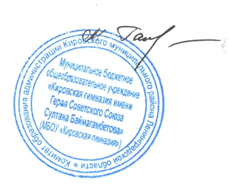 ДИРЕКТОР:                                  ГАНЕЕВА М.Р.ПЕРЕЧЕНЬ СРЕДСТВ ОБУЧЕНИЯ И ВОСПИТАНИЯ, НЕОБХОДИМЫХ ДЛЯ РЕАЛИЗАЦИИ ОБРАЗОВАТЕЛЬНЫХ ПРОГРАММ НАЧАЛЬНОГО ОБЩЕГО, ОСНОВНОГО ОБЩЕГО И СРЕДНЕГО ОБЩЕГО ОБРАЗОВАНИЯ, СООТВЕТСТВУЮЩИХ СОВРЕМЕННЫМ УСЛОВИЯМ ОБУЧЕНИЯ ЗДАНИЕ ПО АДРЕСУ: 187342, ЛЕНИНГРАДСКАЯ ОБЛ., Г. КИРОВСК, УЛ. ГОРЬКОГО, Д.16Раздел 1. Комплекс оснащения общешкольных помещенийПодраздел 1. Входная зонаПодраздел 2. ГардеробПодраздел 3. Библиотечно-информационный центр (с возможностью проведения онлайн-трансляций)Подраздел 4. Многофункциональный актовый залПодраздел 5. СтоловаяПодраздел 6. ПищеблокПодраздел 7. Спортивный комплексЧасть 1. РаздевальныеЧасть 2. Универсальный спортивный залЧасть 3. Кабинет учителя физической культурыЧасть 4. СнаряднаяЧасть 6. Малый спортивный залЧасть 7. Душевые и туалеты при спортивном комплексеПодраздел 8. Коридоры и рекреацииПодраздел 9. Административные кабинетыЧасть 1. Кабинет директораЧасть 2. Кабинет административного работникаПодраздел 10. УчительскаяПодраздел 11. Комплекс оснащения кабинета школьного психолога (каб. 16)Подраздел 12. Медицинский комплексПодраздел 13. СервернаяПодраздел 14. ТуалетыРаздел 2. Комплекс оснащения предметных кабинетовПодраздел 8. Кабинет русского языка и литературыПодраздел 9. Кабинет иностранного языкаПодраздел 10. Кабинет истории и обществознания (каб. 18)Подраздел 11. Кабинет географии (каб. 19)Подраздел 12. Кабинет изобразительного искусства (каб. 27)Подраздел 13. Кабинет музыки (каб. 27)Подраздел 14. Кабинет физики (каб. 8)Подраздел 15. Кабинет химии (каб. 29)Подраздел 16. Кабинет биологии и экологии (каб. 29)Подраздел 17. Кабинет естествознания (каб. 29)Подраздел 18. Кабинет астрономии (каб. 24)Подраздел 19. Кабинет математикиПодраздел 20. Кабинет информатики (каб. 24)Подраздел 21. Кабинет видеоконференцсвязи и дистанционного обучения (каб. 4)Подраздел 22. Кабинет технологии (каб. 2)Часть 1. Домоводство (кройка и шитье)Часть 2. Домоводство (кулинария)Подраздел 23. Кабинет основы безопасности жизнедеятельностиРаздел 3. Комплекс лабораторий и студий для внеурочной деятельностиПодраздел 1. Студия искусства и дизайна (каб. 27)Подраздел 2. Издательский центр (БИЦ)Подраздел 3. Школьная телестудия и система внутришкольного телевещанияПодраздел 4. Школьная фотостудияПодраздел 5. Лаборатория прототипирования (Цифровое производство)Раздел 4. Комплекс оборудования для обучающихся с ОВЗ и инвалидностьюПодраздел 1. Оборудование для обучающихся с нарушениями опорно-двигательного аппаратаЗДАНИЕ ПО АДРЕСУ: 187342, ЛЕНИНГРАДСКАЯ ОБЛ., Г. КИРОВСК, УЛ. КИРОВА, Д.8Раздел 1. Комплекс оснащения общешкольных помещенийПодраздел 1. Входная зонаПодраздел 2. ГардеробПодраздел 3. БиблиотекаПодраздел 4. Многофункциональный актовый залПодраздел 5. СтоловаяПодраздел 6. ПищеблокПодраздел 7. Спортивный комплексЧасть 1. РаздевальныеЧасть 2. Универсальный спортивный залЧасть 3. Кабинет учителя физической культурыЧасть 4. СнаряднаяЧасть 6. Малый спортивный залЧасть 7. Душевые и туалеты при спортивном комплексеПодраздел 8. Коридоры и рекреацииПодраздел 9. Административные кабинетыЧасть 1. Кабинет директораЧасть 2. Кабинет административного работникаПодраздел 10. УчительскаяПодраздел 12. Медицинский комплексПодраздел 13. СервернаяПодраздел 14. ТуалетыРаздел 2. Комплекс оснащения предметных кабинетовПодраздел 1. Кабинет начальных классовПодраздел 2. Мобильный компьютерный класс для начальных классовПодраздел 3. Кабинет проектно-исследовательской деятельности для начальных классов (на базе компьютерного класса)Подраздел 4. Кабинет учителя-логопедаПодраздел 5. Рекреация для начальных классовПодраздел 6. Группа продленного дняПодраздел 7. Игровая для группы продленного дняПодраздел 9. Кабинет иностранного языка (каб. 308)Подраздел 12. Кабинет изобразительного искусстваПодраздел 13. Кабинет музыкиПодраздел 20. Кабинет информатикиПодраздел 21. Кабинет видеоконференцсвязи и дистанционного обученияРаздел 4. Комплекс оборудования для обучающихся с ОВЗ и инвалидностьюПодраздел 1. Оборудование для обучающихся с нарушениями опорно-двигательного аппаратаПодраздел 1. Входная зонаПодраздел 1. Входная зонапримечаниеОсновное оборудованиеОсновное оборудованиеСпециализированная мебель и системы хранения <*>Специализированная мебель и системы хранения <*><*> Количество посадочных мест определяется мощностью школы, в первую очередь количеством учащихся начальных классов.<*> Количество посадочных мест определяется мощностью школы, в первую очередь количеством учащихся начальных классов.1.1.1.Места для сидения, отдыха и ожидания во входной зоне (диван модульный, кресло модульное/пуф, банкетка)1.1.2.Стенд информационный21.1.3.Стойка модульная ресепшн/охрана11.1.4.Кресло администратора/службы охраны1Технические средства <*>Технические средства <*><*> Оснащение входной зоны в соответствии с постановлением Правительства Российской Федерации от 2 августа 2019 г. N 1006 "Об утверждении требований к антитеррористической защищенности объектов (территорий) Министерства просвещения Российской Федерации и объектов (территорий), относящихся к сфере деятельности Министерства просвещения Российской Федерации, и формы паспорта безопасности этих объектов (территорий)" (Собрание законодательства Российской Федерации, 2019 г., N 32, ст. 4716)<*> Оснащение входной зоны в соответствии с постановлением Правительства Российской Федерации от 2 августа 2019 г. N 1006 "Об утверждении требований к антитеррористической защищенности объектов (территорий) Министерства просвещения Российской Федерации и объектов (территорий), относящихся к сфере деятельности Министерства просвещения Российской Федерации, и формы паспорта безопасности этих объектов (территорий)" (Собрание законодательства Российской Федерации, 2019 г., N 32, ст. 4716)1.1.5.ЖК-панель с медиаплеером1.1.6.Интерактивная стойка со встроенным планшетомДополнительное вариативное оборудованиеДополнительное вариативное оборудование1.1.7.Стойка для зарядки мобильных устройств1.1.8.Источник бесперебойного питанияСистема охраны здания и оповещения <*>Система охраны здания и оповещения <*><*> В соответствии с постановлением Правительства Российской Федерации от 2 августа 2019 г. N 1006 "Об утверждении требований к антитеррористической защищенности объектов (территорий) Министерства просвещения Российской Федерации и объектов (территорий), относящихся к сфере деятельности Министерства просвещения Российской Федерации, и формы паспорта безопасности этих объектов (территорий)" (Собрание законодательства Российской Федерации, 2019 г., N 32, ст. 4716)<*> В соответствии с постановлением Правительства Российской Федерации от 2 августа 2019 г. N 1006 "Об утверждении требований к антитеррористической защищенности объектов (территорий) Министерства просвещения Российской Федерации и объектов (территорий), относящихся к сфере деятельности Министерства просвещения Российской Федерации, и формы паспорта безопасности этих объектов (территорий)" (Собрание законодательства Российской Федерации, 2019 г., N 32, ст. 4716)Основное оборудованиеОсновное оборудование1.1.9.Видеокамера внутреннего наблюдения+1.1.10.Электронное табло (бегущая строка)+1.1.11.Охранная сигнализация+1.1.12.Электронная проходная через турникет1.1.13.Преграждающие планки и стойки1.1.14.Арочный металлодетектор+1.1.15.АРМ оператора системы охраны и видеонаблюдения, лицензионное программное обеспечениеДополнительное вариативное оборудованиеДополнительное вариативное оборудование1.1.16.Пособия наглядной экспозиции по охране зданий и оповещенияПодраздел 2. ГардеробПодраздел 2. ГардеробпримечаниеСпециализированная мебель и системы храненияСпециализированная мебель и системы храненияОсновное оборудованиеОсновное оборудование1.2.1.Секция вешалок/крючков для одежды+1.2.2.Ячейки для хранения обуви+1.2.3.Скамейка для переодевания+1.2.4.Зеркало большое травмобезопасноеПодраздел 3. Библиотечно-информационный центрПодраздел 3. Библиотечно-информационный центрпримечаниеОсновное оборудованиеОсновное оборудованиеСпециализированная мебель и системы храненияСпециализированная мебель и системы хранения1.3.1.Стол библиотекаря с ящиками для хранения/тумбой11.3.2.Кресло библиотекаря11.3.3.Стеллажи библиотечные291.3.4.Шкаф закрытый для хранения учебного оборудования11.3.5.Шкаф для газет и журналов11.3.6.Стол для выдачи пособий11.3.7.Шкаф для читательских формуляров11.3.8.Каталожный шкаф11.3.9.Стол ученический для читального зала11.3.10.Стул ученический 16Технические средстваТехнические средстваОсновное оборудованиеОсновное оборудование1.3.13.Сетевой фильтр11.3.14.Мобильная электронная библиотека11.3.15.Компьютер библиотекаря с периферией (лицензионное программное обеспечение, образовательный контент, система защиты от вредоносной информации, автоматизированная информационно-библиотечная система (АИБС)11.3.16.Многофункциональное устройство/принтер1Дополнительное вариативное оборудованиеДополнительное вариативное оборудование1.3.17.Персональные моноблоки8Оборудование для проведения онлайн-трансляцийОборудование для проведения онлайн-трансляцийОсновное оборудованиеОсновное оборудование1.3.18.Интерактивный программно-аппаратный комплекс мобильный или стационарный (интерактивная доска, проектор, крепление) с возможностью проведения онлайн-трансляций1Дополнительное вариативное оборудованиеДополнительное вариативное оборудование1.3.21.Планшетный компьютер (лицензионное программное обеспечение, образовательный контент, система защиты от вредоносной информации) для коворкинга20Подраздел 4. Многофункциональный актовый залПодраздел 4. Многофункциональный актовый залпримечаниеСпециализированная мебель и системы храненияСпециализированная мебель и системы храненияОсновное оборудованиеОсновное оборудование1.4.1.Стул/кресло для актового зала1.4.2.Трибуна1.4.3.Стол в президиум1.4.4.Стул в президиум1.4.5.Системы хранения светового и акустического оборудования1.4.6.Пианино акустическое/цифровое/синтезатор1.4.7.Мультимедийная трибуна для презентаций1.4.8.Управляемая видеокамера1.4.9.Система (устройство) для затемнения окон1.4.10.КондиционерОборудование сценыОборудование сценыОсновное оборудованиеОсновное оборудование1.4.11.Экран большого размера1.4.12.Проектор для актового зала с потолочным креплением1.4.13.Дистанционный пульт управления механическим оборудованием сцены1.4.14.Комплект переносного оборудования (переносной проектор с экраном на треноге, мобильная акустическая система, микрофон)Дополнительное вариативное оборудованиеДополнительное вариативное оборудование1.4.15.Шкаф рэковый1.4.16.Одежда сценыЗвукотехническое оборудованиеЗвукотехническое оборудованиеОсновное оборудованиеОсновное оборудование1.4.17.Компьютер с программным обеспечением для обработки звука1.4.18.Графический эквалайзер с микшером1.4.19.Звукоусиливающая аппаратура с комплектом акустических систем1.4.20.Вокальный радиомикрофонСветотехническое оборудованиеСветотехническое оборудованиеДополнительное вариативное оборудованиеДополнительное вариативное оборудование1.4.21.Театральный линзовый прожектор1.4.22.Светильник ультрафиолетового света1.4.23.Светодиодный прожектор1.4.24.Поворотная голова1.4.25.Генератор дыма MLB1.4.26.Зеркальный шар с электроприводом1.4.27.Пульт управления освещениемОборудование для артистической уборнойОборудование для артистической уборнойДополнительное вариативное оборудованиеДополнительное вариативное оборудование1.4.28.Гримерный стол1.4.29.Табурет гримировального стола1.4.30.Диван для отдыха1.4.31.Стол для реквизита1.4.32.Мобильная стойка для театральных костюмов1.4.34.Зеркало травмобезопасноеПомещение для декораций, бутафории, хранения костюмовПомещение для декораций, бутафории, хранения костюмовДополнительное вариативное оборудованиеДополнительное вариативное оборудование1.4.35.Полки для бутафории и реквизита1.4.36.Полки для хранения париков со стойками1.4.37.Шкаф для хранения костюмовПодраздел 5. СтоловаяПодраздел 5. СтоловаяпримечаниеСпециализированная мебель и оборудование для столовойСпециализированная мебель и оборудование для столовойОсновное оборудованиеОсновное оборудование1.5.1.Стол для столовой251.5.2.Стул/табурет для столовой1501.5.3.Линия раздачи11.5.4.Программно-аппаратный комплекс кассира (POS-терминал)1.5.5.Комплект посуды и столовых приборов+1.5.6.Поднос+1.5.7.Облучатель бактерицидный11.5.8.Аптечка универсальная для оказания первой медицинской помощи <*>+<*> Применение осуществляется в соответствии с приказом Министерства здравоохранения Российской Федерации от 5 ноября 2013 г. N 822н "Об утверждении Порядка оказания медицинской помощи несовершеннолетним, в том числе в период обучения и воспитания в образовательных организациях" (зарегистрировано Министерством юстиции Российской Федерации 17 января 2014 г., регистрационный N 31045), в редакции приказа Министерства здравоохранения Российской Федерации от 3 сентября 2015 г. N 613н (зарегистрировано Министерством юстиции Российской Федерации 29 октября 2015 г., регистрационный N 39538)<*> Применение осуществляется в соответствии с приказом Министерства здравоохранения Российской Федерации от 5 ноября 2013 г. N 822н "Об утверждении Порядка оказания медицинской помощи несовершеннолетним, в том числе в период обучения и воспитания в образовательных организациях" (зарегистрировано Министерством юстиции Российской Федерации 17 января 2014 г., регистрационный N 31045), в редакции приказа Министерства здравоохранения Российской Федерации от 3 сентября 2015 г. N 613н (зарегистрировано Министерством юстиции Российской Федерации 29 октября 2015 г., регистрационный N 39538)Вспомогательное помещениеВспомогательное помещениеОсновное оборудованиеОсновное оборудование1.5.9.Сушка для рук/одноразовые полотенца41.5.10.Диспенсер для мыла4Подраздел 6. Пищеблок <*>примечание<*> Оснащение комплекса пищеблока в соответствии с санитарно-эпидемиологическими правилами и нормативами СанПиН 2.4.5.2409-08 "Санитарно-эпидемиологические требования к организации питания обучающихся в общеобразовательных учреждениях, учреждениях начального и среднего профессионального образования. Санитарно-эпидемиологические правила и нормативы", утвержденными постановлением Главного государственного санитарного врача Российской Федерации от 23 июля 2008 г. N 45 (зарегистрировано Министерством юстиции Российской Федерации 7 августа 2008 г., регистрационный N 12085), в редакции постановления Главного государственного санитарного врача Российской Федерации от 25 марта 2019 г. N 6 (зарегистрировано Министерством юстиции Российской Федерации 8 апреля 2019 г., регистрационный N 54310)+Часть 1. РаздевальныеЧасть 1. РаздевальныепримечаниеОсновное оборудованиеОсновное оборудование1.7.1.Система хранения вещей обучающихся со скамьей в комплекте/Система хранения и сушка вещей обучающихся со скамьей в комплекте+Часть 2. Универсальный спортивный залЧасть 2. Универсальный спортивный залпримечаниеОсновное оборудованиеОсновное оборудование1.7.2.Табло электронное игровое (для волейбола, баскетбола, футбола, гандбола) с защитным экраном1.7.3.Стеллаж для инвентаряСпортивные игрыСпортивные игры1.7.4.Стойки волейбольные с волейбольной сеткой11.7.5.Ворота для мини-футбола/гандбола пристенные с креплением к стене (комплект из 2-х ворот с сетками)11.7.6.Защитная сетка на окна1.7.7.Кольцо баскетбольное11.7.8.Сетка баскетбольная1.7.9.Ферма для щита баскетбольного1.7.10.Щит баскетбольный1.7.11.Мяч баскетбольный+1.7.12.Мяч футбольный+1.7.13.Мяч волейбольный+1.7.14.Насос для накачивания мячей+1.7.15.Жилетка игровая+1.7.16.Щитки футбольные1.7.17.Перчатки вратарские+1.7.18.Свисток+1.7.19.Секундомер+1.7.20.Система для перевозки и хранения мячей1.7.21.Конус с втулкой, палкой и флажкомДополнительное вариативное оборудованиеДополнительное вариативное оборудование1.7.22.Стеновые протекторыОбщефизическая подготовкаОбщефизическая подготовкаОсновное оборудованиеОсновное оборудование1.7.23.Скамейка гимнастическая универсальная+1.7.24.Мат гимнастический прямой+1.7.25.Мост гимнастический подкидной+1.7.26.Бревно гимнастическое напольное постоянной высоты1.7.27.Бревно гимнастическое тренировочное1.7.28.Стенка гимнастическая1.7.29.Перекладина гимнастическая пристенная/Перекладина гимнастическая универсальная (турник)1.7.30.Перекладина навесная универсальная1.7.31.Брусья навесные для гимнастической стенки1.7.32.Брусья гимнастические параллельные1.7.33.Брусья гимнастические разновысокие1.7.34.Кольца гимнастические1.7.35.Козел гимнастический+1.7.36.Конь гимнастический (с ручками) маховый1.7.37.Конь гимнастический прыжковый переменной высоты1.7.38.Тумба прыжковая атлетическая1.7.39.Доска навесная для гимнастической стенки1.7.40.Тренажер навесной1.7.41.Комплект для групповых занятий (с подвижным стеллажом)1.7.42.Консоль пристенная для канатов и шестов1.7.43.Канат для лазания1.7.44.Скакалка1.7.45.Медбол1.7.46.Степ платформа1.7.47.Снаряд для функционального тренинга1.7.48.Дуги для подлезания1.7.49.Коврик гимнастический1.7.50.Палка гимнастическая утяжеленная (бодибар)1.7.51.Стойка для бодибаровДополнительное вариативное оборудованиеДополнительное вариативное оборудование1.7.52.Шест для лазания1.7.53.Стойка баскетбольнаяОсновное оборудованиеОсновное оборудованиеЛегкая атлетикаЛегкая атлетика1.7.54.Стойки для прыжков в высоту1.7.55.Планка для прыжков в высоту1.7.56.Измеритель высоты установки планки для прыжков в высоту1.7.57.Дорожка гимнастическая17.58.Дорожка для прыжков в длину1.7.59.Мяч для метания1.7.60.Щит для метания в цель навесной1.7.61.Барьер легкоатлетический регулируемый, юношеский1.7.62.Палочка эстафетная+1.7.63.Комплект гантелей1.7.64.Комплект гирь1.7.65.Нагрудные номераПодвижные игры и спортмероприятияПодвижные игры и спортмероприятияОсновное оборудованиеОсновное оборудование1.1.66.Набор для подвижных игр (в сумке)1.7.67.Комплект для проведения спортмероприятий (в бауле)1.7.68.Комплект судейский (в сумке)1.7.69.Музыкальный центрЧасть 3. Кабинет учителя физической культурыЧасть 3. Кабинет учителя физической культурыпримечаниеСпециализированная мебель и системы храненияСпециализированная мебель и системы храненияОсновное оборудованиеОсновное оборудование1.7.70.Стол учителя11.7.71.Кресло учителя11.7.72.Шкаф для одежды11.7.73.Доска пробковая/Доска магнитно-маркернаяТехнические средстваТехнические средства1.7.74.Компьютер учителя с периферией/ноутбук (лицензионное программное обеспечение, ПО для цифровой лаборатории с возможностью онлайн опроса)11.7.75.Многофункциональное устройство/принтер1Часть 4. СнаряднаяЧасть 4. СнаряднаяпримечаниеОсновное/Дополнительное вариативное оборудованиеОсновное/Дополнительное вариативное оборудование1.7.76.Стеллаж для лыж1.7.77.Лыжный комплект1.7.78.Шкаф для сушки лыжных ботинок1.7.79.Флажки для разметки лыжной трассы1.7.80.Нагрудные номераОсновное оборудованиеОсновное оборудование1.7.81.Стол для настольного тенниса передвижной для помещений11.7.82.Комплект для настольного тенниса+1.7.83Стойки для бадминтона1.7.84.Набор для бадминтона (в чехле)1.7.85.Тележка для перевозки матов1.7.86.Мат гимнастический складной1.7.87.Комплект поливалентных матов и модулей1.7.88.Обруч гимнастический+1.7.89.Упоры для отжиманий1.7.90.Канат для перетягивания1.7.91.Граната спортивная для метания+1.7.92.Пьедестал разборный1.7.93.Аптечка универсальная для оказания первой медицинской помощи <*>+<*> Применение осуществляется в соответствии с приказом Министерства здравоохранения Российской Федерации от 5 ноября 2013 г. N 822н "Об утверждении Порядка оказания медицинской помощи несовершеннолетним, в том числе в период обучения и воспитания в образовательных организациях" (зарегистрировано Министерством юстиции Российской Федерации 17 января 2014 г., регистрационный N 31045), в редакции приказа Министерства здравоохранения Российской Федерации от 3 сентября 2015 г. N 613н (зарегистрировано Министерством юстиции Российской Федерации 29 ноября 2015 г., регистрационный N 39538)<*> Применение осуществляется в соответствии с приказом Министерства здравоохранения Российской Федерации от 5 ноября 2013 г. N 822н "Об утверждении Порядка оказания медицинской помощи несовершеннолетним, в том числе в период обучения и воспитания в образовательных организациях" (зарегистрировано Министерством юстиции Российской Федерации 17 января 2014 г., регистрационный N 31045), в редакции приказа Министерства здравоохранения Российской Федерации от 3 сентября 2015 г. N 613н (зарегистрировано Министерством юстиции Российской Федерации 29 ноября 2015 г., регистрационный N 39538)1.7.94.Часы с пульсометром и шагометром1.7.95.Грабли для песка1.7.96.Рулетка1.7.97.Стеллаж для инвентаря1.7.98.Шкаф-локер для инвентаряШахматы и шашкиШахматы и шашки1.7.99.Набор для игры в шахматы+1.7.100.Набор для игры в шашки+1.7.101.Шахматные часыЧасть 6. Малый спортивный залЧасть 6. Малый спортивный залпримечаниеДополнительное вариативное оборудованиеДополнительное вариативное оборудование1.7.134.Тренажер беговая дорожка (электрическая)1.7.135.Тренажер эллипсоид магнитный1.7.136.Велотренажер магнитный1.7.137.Тренажер на жим лежа1.7.138.Тренажер для вертикального жима1.7.139.Тренажер вертикально-горизонтальной тяги1.7.140.Скамья для пресса1.7.141.Тренажер для жима ногами1.7.142.Скамья горизонтальная атлетическая1.7.143.Скамья универсальная1.7.144.Тренажер для мышц спины1.7.145.Скамья для обратных гиперэкстензнй1.7.146.Стеллаж для гантелей1.7.147.Комплект гантелей обрезиненных1.7.148.Штанга обрезиненная разборная1.7.149.Стойка для приседания со штангой1.7.150.Скамейка для жима штанги1.7.151.Тренажер для разработки отводящих и приводящих мышц бедраТехнические средстваТехнические средства1.7.152.Музыкальный центрКомплект для фитнеса, хореографии и общефизической подготовкиКомплект для фитнеса, хореографии и общефизической подготовки1.7.153.Зеркало травмобезопасное1.7.154.Станок хореографический двухрядный1.7.155.Кронштейн для фитболов1.7.156.Комплект для групповых занятий (с подвижным стеллажом)1.7.157.Комплект для силовой гимнастики (с подвижным стеллажом)1.7.158.Степ-платформа1.7.159.Скамейка гимнастическая универсальная1.7.160.Шкаф-локер для инвентаряТехнические средстваТехнические средства1.7.161.ЖК панель с медиаплеером1.7.162.Музыкальный центрКомплект для занятий гимнастикой, акробатикой, единоборствамиКомплект для занятий гимнастикой, акробатикой, единоборствамиДополнительное вариативное оборудованиеДополнительное вариативное оборудование1.7.163.Скамейка гимнастическая универсальная1.7.164.Ковер гимнастический1.7.165.Мат для приземлений и отработки бросков1.7.166.Зеркало передвижное травмобезопасное1.7.167.Модуль-трапеция большой1.7.168.Ковер борцовский1.7.169.Манекен для занятия единоборствами1.7.170.Жгут тренировочный полимерный эластичный1.7.171.Стенка гимнастическая1.7.172.Перекладина навесная универсальная1.7.173.Брусья навесные1.7.174.Доска наклонная навеснаяБадминтонБадминтон1.7.175.Скамейка гимнастическая универсальная1.7.176.Волан1.7.177.Ракетка для бадминтона1.7.178.Сетка для бадминтона1.7.179.Стойки для крепления бадминтонной сетки1.7.180.Струны для бадминтонаВелоспортВелоспортДополнительное вариативное оборудованиеДополнительное вариативное оборудование1.7.181.Велосипед спортивный1.7.182.ВМХ-велосипед1.7.183.Запасные части для ремонта велосипедов1.7.184.Комплект защиты1.7.185.Стойка и комплект инструментов для ремонта велосипеда1.7.186.Стойка для велосипедовВолейболВолейбол1.7.187.Скамейка гимнастическая универсальная1.7.188.Антенны с карманом для сетки1.7.189.Вышка судейская универсальная1.7.190.Мяч волейбольный1.7.191.Протектор для волейбольных стоек1.7.192.Сетка волейбольная1.7.193.Стойка волейбольная универсальная1.7.194.Тренажер для волейболаГандболГандбол1.7.195.Ворота для мини-гандбола или гандбола1.7.196.Мяч для метания резиновый1.7.197.Сетка гашения1.7.198.Сетка для ворот1.7.199.Стойка для обводки1.7.200.Мяч гандбольный (размеры - 1, 2, 3)Городошный спортГородошный спорт1.7.201.Бита1.7.202.Городки1.7.203.Листы с разметкой города1.7.204.Отбойная стенка1.7.205.Сетка для ограждения1.7.206.Фиксированные планки на лицевых линиях конов и полуконовГреко-римская и вольная борьбаГреко-римская и вольная борьба1.7.207.Борцовский тренировочный манекен1.7.208.Комплект борцовского ковра (покрытие, маты)ДартсДартс1.7.209.Дротик1.7.210.МишеньДзюдоДзюдо1.7.211.Татами (маты для дзюдо)1.7.212.Тренировочные борцовские манекены1.7.213.Гонг1.7.214.Амортизаторы спортивные для тренировок1.7.215.Тренажер кистевойЛегкая атлетикаЛегкая атлетика1.7.216.Скамейка гимнастическая универсальная1.7.217.Брусок для отталкивания1.7.218.Граната спортивная для метания1.7.219.Диск легкоатлетический1.7.220.Дорожка для разбега1.7.221.Зона приземления для прыжков1.7.222.Линейка для прыжков в длину1.7.223.Метательный снаряд1.7.224.Мяч малый для метания1.7.225.Планка для прыжков в высоту1.7.226.Стартовая колодка легкоатлетическая1.7.227.Стойка для прыжков в высотуНастольный теннисНастольный теннис1.7.228.Скамейка Гимнастическая универсальная1.7.229.Ракетка для настольного тенниса1.7.230.Сетка1.7.231.Стол теннисный любительский1.7.232.Стол теннисный профессиональный1.7.233.Тренировочный робот1.7.234.Табло для настольного тенниса перекидное1.7.235.Предметно-тематический стендПулевая стрельбаПулевая стрельба1.7.236.Инвентарь для стрельбы1.7.237.Металлический шкаф1.7.238.Очки защитные1.7.239.Пневматическая винтовка1.7.240.Пневматический пистолет1.7.241.Пулеулавливатель с мишеньюСамбо1.7.242.Ковер для самбоСкалолазаниеСкалолазание1.7.243.Скамейка гимнастическая универсальная1.7.244.Каска1.7.245.Релаксационная стенка1.7.246.Оборудование для скалодрома с зацепками1.7.247.Специальное снаряжение1.7.248.Страховочное снаряжение1.7.249.ТраверсыСкейтбордингСкейтбординг1.7.250.Скейтборд1.7.251.Комплект защитыСпортивная гимнастикаСпортивная гимнастика1.7.252.Скамейка гимнастическая универсальная1.7.253.Бревно гимнастическое напольное постоянной высоты1.7.254.Бревно гимнастическое тренировочное1.7.255.Мост гимнастический подкидной1.7.256.Перекладина гимнастическая1.7.257.Бревно напольное/скамейка гимнастическая универсальнаяСпортивное ориентирование и спортивный туризмСпортивное ориентирование и спортивный туризм1.7.258.Веревка туристическая1.7.259.Емкость для воды1.7.260.Коврик бивуачный1.7.261.Компас спортивный1.7.262.Комплект туристический бивуачный1.7.263.Контрольный пункт с системой отметки1.7.264.Костровой набор1.7.265.Набор канатов1.7.266.Набор шанцевого инструмента1.7.267.Разметочная полимерная лента1.7.268.Рюкзак туристический1.7.269.Стол переносной раскладной с комплектом стульев1.7.270.Тент1.7.271.Фонарь кемпинговыйТеннисТеннис1.7.272.Корзина для сбора и подачи мячей1.7.273.Линии для разметки грунтового корта1.7.274.Мяч для тенниса1.7.275.Оборудование для ухода за теннисным кортом1.7.276.Переносной барьер-сетка для мини-тенниса1.1.211.Разделительная сетка1.7.278.Ракетка теннисная1.7.279.Сетка для тенниса1.7.280.Стойка универсальная1.7.281.Тренировочная мишеньФитнес-аэробика. Комплект для силовой гимнастикиФитнес-аэробика. Комплект для силовой гимнастики1.7.282.Гантели1.7.283.Диск для баланса1.7.284.Клипса палка-обруч1.7.285.Клипса палка-палка1.7.286.Лестница для функционального тренинга длинная1.7.287.Мяч для фитнеса1.7.288.Мяч гимнастический глянцевый1.7.289.Мяч гимнастический овальный1.7.290.Обруч детский плоский1.7.291.Подушка балансировочная1.7.292.Полусфера степ1.7.293.Резиновые амортизаторы для выполнения силовых упражнений с цветовой кодировкой1.7.294.Степ платформа1.7.295.Стойка для резиновых амортизаторов1.7.296.Стойка для хранения полусфер степ1.7.297.Стойка для хранения дисков1.7.298.Стойка для хранения мячей для фитнеса1.7.299.Утяжелитель ленточныйФлорболФлорбол1.7.300.Клюшка для флорбола1.7.301.Комплект защитной формы для вратаря1.7.302.Комплект защитных бортов1.7.303.Мяч для флорбола1.7.304.СеткаХоккей и фигурное катание на конькахХоккей и фигурное катание на коньках1.7.305.Клюшка для игры в хоккей1.7.306.Коньки для фигурного катания1.7.307.Коньки хоккейные обычные1.7.308.Лента для клюшек1.7.309.Оборудование для сушки коньков1.7.310.Станок для заточки коньков1.7.311.Стойка для клюшек1.7.312.Шайба для игры в хоккей1.7.313.Стойка для сушки (хранения) формы1.7.314.Полка для хранения шлемов1.7.315.Шлем для вратаря с маской1.7.316.Шлем для игрокаХудожественная гимнастикаХудожественная гимнастика1.7.317.Булава гимнастическая1.7.318.Зеркала передвижные1.7.319.Ковер гимнастический1.7.320.Лента гимнастическая1.7.321.Мат акробатический1.7.322.Мат гимнастический1.7.323.Мяч гимнастический юниорский1.7.324.Обруч гимнастическийЧасть 7. Душевые и туалеты при спортивном комплексеЧасть 7. Душевые и туалеты при спортивном комплексепримечаниеОсновное оборудованиеОсновное оборудование1.7.325.Педальное ведро21.7.326.Держатель для туалетной бумаги21.7.327.Сиденье для унитаза21.7.328.Электросушилка для рук/держатель для бумажных полотенец21.7.329.Диспенсер для мыла2Подраздел 8. Коридоры и рекреацииПодраздел 8. Коридоры и рекреациипримечаниеСпециализированная мебель и системы храненияСпециализированная мебель и системы храненияОсновное оборудованиеОсновное оборудование1.8.1.Диван модульный/кресла модульные/кресла-мешки1.8.2.Стол модульный регулируемый по высоте1.8.3.Стул ученический регулируемый по высоте1.8.4.Стеллаж демонстрационныйТехнические средстваТехнические средстваОсновное оборудованиеОсновное оборудование1.8.5.Электронные часы+1.8.6.Видеокамера внутреннего наблюдения+1.8.7.Система экстренного оповещения+1.8.8.Интерактивная стойка со встроенным планшетом1.8.9.ЖК-панель с медиаплеером1Дополнительное вариативное оборудованиеДополнительное вариативное оборудование1.8.10.Стойка для зарядки мобильных устройств1.8.11.Электронное табло (бегущая строка)1Часть 1. Кабинет директораЧасть 1. Кабинет директорапримечаниеСпециализированная мебель и системы храненияСпециализированная мебель и системы храненияОсновное оборудованиеОсновное оборудование1.9.1.Стол директора11.9.2.Конференц-стол11.9.3.Кресло директора11.9.4.Стул/кресло к конференц-столу11.9.5.Шкаф для документов11.9.6.Шкаф для одежды11.9.7.Сейф1Технические средства обученияТехнические средства обученияОсновное оборудованиеОсновное оборудование1.9.8.ЖК-панель с медиаплеером1.9.9.Компьютер директора с периферией/ноутбук (лицензионное программное обеспечение, образовательный контент, система защиты от вредоносной информации)11.9.10.Многофункциональное устройство/принтер11.9.11.Телефонный аппарат1Часть 2. Кабинет административного работникаЧасть 2. Кабинет административного работникапримечаниеСпециализированная мебель и системы храненияСпециализированная мебель и системы храненияОсновное оборудованиеОсновное оборудование1.9.12.Стол административного работника с ящиками для хранения или тумбой11.9.13.Кресло административного работника11.9.14.Стул офисный11.9.15.Шкаф для документов11.9.16.Шкаф для одежды1Технические средства обученияТехнические средства обученияАвтоматизированное рабочее место учителяАвтоматизированное рабочее место учителя1.9.17.Компьютер административного работника с периферией/ноутбук (лицензионное программное обеспечение, образовательный контент, система защиты от вредоносной информации)11.9.18.Многофункциональное устройство/принтер11.9.19.Телефонный аппарат1Подраздел 10. УчительскаяПодраздел 10. УчительскаяпримечаниеОсновное оборудованиеОсновное оборудованиеСпециализированная мебель и системы храненияСпециализированная мебель и системы хранения1.10.1.Стол учителя с ящиками или тумбой для хранения11.10.2.Кресло учителя11.10.3.Шкаф для документов11.10.4.Шкаф для одежды11.10.5.Доска магнитно-маркерная1Дополнительное вариативное оборудованиеДополнительное вариативное оборудование1.10.6.Диван11.10.7.Конференц-стол1.10.8.Журнальный стол1.10.9.Конференц-стулОсновное оборудованиеОсновное оборудованиеТехнические средства обученияТехнические средства обучения1.10.10.ЖК-панель с медиаплеером1.10.11.Сетевой фильтр1.10.12.Компьютер учителя с периферией/ноутбук (лицензионное программное обеспечение, образовательный контент, система защиты от вредоносной информации, ПО для цифровой лаборатории с возможностью онлайн-опроса)1.10.13.Многофункциональное устройство/принтер1.10.14.Телефонный аппарат1Подраздел 11. Комплекс оснащения кабинета школьного психологаПодраздел 11. Комплекс оснащения кабинета школьного психологапримечаниеСпециализированная мебель и системы храненияСпециализированная мебель и системы храненияДополнительное вариативное оборудованиеДополнительное вариативное оборудование1.11.1.Стол учителя с ящиками для хранения или тумбой11.11.2.Кресло учителя11.11.3.Ящик для картотеки1.11.4.Шкаф закрытый с витринами11.11.5.Стол модульный, регулируемый по высоте1.11.6.Стул ученический, регулируемый по высоте1.11.7.Кресло детское с подлокотниками1.11.8.Система (устройство) для затемнения оконТехнические средстваТехнические средстваДополнительное вариативное оборудованиеДополнительное вариативное оборудование1.11.9.ЖК-панель с медиаплеером1.11.10.Сетевой фильтр1.11.11.Система видеозаписи1.11.12.Система аудиозаписи1.11.13.Компьютер учителя с периферией/ноутбук (лицензионное программное обеспечение (ПО), образовательный контент, система защиты от вредоносной информации, ПО для цифровой лаборатории с возможностью онлайн-опроса)1.11.14.Планшетный компьютер (лицензионное программное обеспечение, образовательный контент, система защиты от вредоносной информации)Общее и вспомогательное оборудованиеОбщее и вспомогательное оборудованиеДополнительное вариативное оборудованиеДополнительное вариативное оборудование1.11.15.Сенсорная комната1.11.16.Комплект аудио-, видеозаписей1.11.17.Набор игрушек и настольных игр1.11.18.Набор материалов для детского творчества1.11.19.Набор психолога для психологического развития и коррекции детей с особыми образовательными потребностями1.11.20.Массажное кресло1.11.21.Стол для рисования пескомПодраздел 12. Медицинский комплекс <*>примечание<*> Оснащение медицинского комплекса общеобразовательной организации в соответствии с приказом Министерства здравоохранения Российской Федерации от 5 ноября 2013 г. N 822н "Об утверждении Порядка оказания медицинской помощи несовершеннолетним, в том числе в период обучения и воспитания в образовательных организациях" (зарегистрировано Министерством юстиции Российской Федерации 17 января 2014 г., регистрационный N 31045), в редакции приказа Министерства здравоохранения Российской Федерации от 3 сентября 2015 г. N 613н (зарегистрировано Министерством юстиции Российской Федерации 29 октября 2015 г., регистрационный N 39538).Основное оборудованиеКабинет врача1Процедурный кабинет1Прививочный кабинетПомещение для приготовления дезинфицирующих растворов и хранения уборочного инвентаря, предназначенных для помещений медицинского назначения1Подраздел 13. СервернаяПодраздел 13. СервернаяпримечаниеТехническое оборудованиеТехническое оборудованиеОсновное оборудованиеОсновное оборудование1.13.1.Средство организации беспроводной сети+1.13.2.Средство организации проводной сети+1.13.3.Устройство противопожарной сигнализации+Дополнительное вариативное оборудованиеДополнительное вариативное оборудованиеТехническое оборудованиеТехническое оборудование1.13.4.Сервер+1.13.5.Серверная стойка+1.13.6.Источник бесперебойного питания+1.13.7.Блок распределения питания+1.13.8.Системы хранения и резервного копирования данных с программным обеспечением+1.13.9.Система кондиционирования воздухаПодраздел 14. ТуалетыПодраздел 14. ТуалетыпримечаниеОсновное оборудованиеОсновное оборудование1.14.1.Педальное ведро1.14.2.Держатель для туалетной бумаги+1.14.3.Сиденье для унитаза+1.14.4.Электросушилка для рук/держатель для бумажных полотенец+1.14.5.Диспенсер для мыла+Подраздел 8. Кабинет русского языка и литературыПодраздел 8. Кабинет русского языка и литературыКаб. 20Каб. 21Каб. 22Каб. 11Технические средствТехнические средствОсновное оборудованиеОсновное оборудование2.8.1.Речевой аудиоклассДополнительное вариативное оборудованиеДополнительное вариативное оборудование2.8.2.Планшетный компьютер (лицензионное программное обеспечение, образовательный контент, система защиты от вредоносной информации)1111Демонстрационные учебно-наглядные пособияДемонстрационные учебно-наглядные пособияОсновное оборудованиеОсновное оборудование2.8.3.Комплект портретов писателей, литературоведов и лингвистов2.8.4.Словари языковые фундаментальные2.8.5.Словари, справочники, энциклопедии языковые и литературоведческие для учителей и учеников 9 - 11 классов++++2.8.6.Словари школьные раздаточные для 5 - 11 классов2.8.7.Комплект репродукций картин для уроков развития речи и литературыПодраздел 9. Кабинет иностранного языкаПодраздел 9. Кабинет иностранного языкаКаб. 17Каб. 15Каб. 14Каб. 23Каб. 26Каб. 3Технические средстваТехнические средстваОсновное оборудованиеОсновное оборудование2.9.1.Программное обеспечение для лингафонного кабинета с возможностью организации сетевого взаимодействия и контроля рабочих мест учащихся учителем и обучения иностранным языкам1111112.9.2.Наушники с микрофоном2.9.3.Динамики для громкого воспроизведенияДополнительное вариативное оборудованиеДополнительное вариативное оборудование2.9.4.Планшетный компьютер (лицензионное программное обеспечение, образовательный контент, система защиты от вредоносной информации)111111Модели объемные, плоские (аппликации)Модели объемные, плоские (аппликации)Основное оборудованиеОсновное оборудование2.9.5.Модель-аппликация демонстрационная по иностранному языку для начальных классовДемонстрационные учебно-наглядные пособияДемонстрационные учебно-наглядные пособияОсновное оборудованиеОсновное оборудование2.9.6.Комплект портретов иностранных писателей2.9.7.Раздаточные учебные материалы по иностранному языку2.9.8.Комплект словарей по иностранному языку2.9.9.Демонстрационные пособия по иностранному языку для начальных классов2.9.10.Раздаточные карточки по иностранному языку для начальных классовДополнительное вариативное оборудованиеДополнительное вариативное оборудование2.9.11.Карты для кабинета иностранного языкаИгрыИгрыОсновное оборудованиеОсновное оборудование2.9.12.Игровые наборы на изучаемом иностранном языке для начальных классов2.9.13.Куклы персонажи для начальных классовМобильный лингафонный классМобильный лингафонный класс++++++2.9.14.Тележка-хранилище ноутбуков/планшетов с системой подзарядки в комплекте с ноутбуками (лицензионное программное обеспечение, образовательный контент и система защиты от вредоносной информации, программное обеспечение с возможностью подготовки к ГИА, ПО для цифровых лабораторий)/планшетами (лицензионное программное обеспечение, образовательный контент и система защиты от вредоносной информации, программное обеспечение с возможностью подготовки к ГИА, ПО для цифровых лабораторий)2.9.15.Программное обеспечение для организации сетевого взаимодействия и контроля рабочих мест учащихся с возможностью обучения иностранным языкам2.9.16.Наушники с микрофономПодраздел 10. Кабинет истории и обществознанияПодраздел 10. Кабинет истории и обществознанияпримечаниеТехнические средстваТехнические средстваДополнительное вариативное оборудованиеДополнительное вариативное оборудование2.10.1.Планшетный компьютер (лицензионное программное обеспечение, образовательный контент, система защиты от вредоносной информации)1Демонстрационные учебно-наглядные пособияДемонстрационные учебно-наглядные пособияОсновное оборудованиеОсновное оборудование2.10.2.Комплект портретов исторических деятелей2.10.3.Раздаточные учебные материалы по истории и обществознанию2.10.4.Атлас по истории с комплектом контурных карт2.10.5.Конституция Российской Федерации2.10.6.Государственные символы Российской ФедерацииДополнительное вариативное оборудованиеДополнительное вариативное оборудование2.10.7.Карты демонстрационные по курсу истории и обществознанияПодраздел 11. Кабинет географииПодраздел 11. Кабинет географиипримечаниеТехнические средстваТехнические средстваДополнительное вариативное оборудованиеДополнительное вариативное оборудование2.11.1.Планшетный компьютер (лицензионное программное обеспечение, образовательный контент, система защиты от вредоносной информации)1Демонстрационное оборудование и приборыДемонстрационное оборудование и приборыОсновное оборудованиеОсновное оборудование2.11.2.Комплект инструментов и приборов топографических2.11.3.Школьная метеостанция2.11.4.Барометр-анероид2.11.5.Курвиметр2.11.6.Гигрометр (психрометр)2.11.7.Комплект цифрового оборудования+Лабораторное оборудованиеЛабораторное оборудованиеОсновное оборудованиеОсновное оборудование2.11.8.Компас ученический+2.11.9.Рулетка+2.11.10.Комплект для проведения исследований окружающей среды+Натуральные объектыНатуральные объектыОсновное оборудованиеОсновное оборудование2.11.11.Коллекция минералов и горных пород, полезных ископаемых и почв+МоделиМоделиОсновное оборудованиеОсновное оборудование2.11.12.Глобус Земли физический+2.11.13.Глобус Земли политический+2.11.14.Интерактивный глобус+2.11.15.Теллурий2.11.16.Модель строения земных складок и эволюции рельефа2.11.17.Модель движения океанических плит2.11.18.Модель вулкана2.11.19.Модель внутреннего строения Земли2.11.20.Модель-аппликация природных зон ЗемлиДемонстрационные учебно-наглядные пособияДемонстрационные учебно-наглядные пособия+Основное оборудованиеОсновное оборудование2.11.21.Комплект портретов для оформления кабинета+2.11.22.Раздаточные учебные материалы по географии+Дополнительное вариативное оборудованиеДополнительное вариативное оборудование2.11.23.Карты настенные+Подраздел 12. Кабинет изобразительного искусства	Подраздел 12. Кабинет изобразительного искусства	примечаниеСпециализированная мебель и системы храненияСпециализированная мебель и системы храненияОсновное оборудованиеОсновное оборудование2.12.1.Стол ученический одноместный регулируемый по высоте и углу наклона столешницыДополнительное вариативное оборудованиеДополнительное вариативное оборудование2.12.2.Мольберт/Этюдник художественный2.12.3.Стул складной для рисования на пленэре2.12.4.Подставка для натюрмортаТехнические средстваТехнические средстваДополнительное вариативное оборудованиеДополнительное вариативное оборудование2.12.5.Планшетный компьютер (лицензионное программное обеспечение, образовательный контент, система защиты от вредоносной информации)+2.12.6.Фотоаппарат2.12.7.Цифровая видеокамера2.12.8.Софит для постановочного светаДемонстрационное оборудование и приборыДемонстрационное оборудование и приборыОсновное оборудованиеОсновное оборудование2.12.9.Готовальня2.12.10.Линейка чертежная,МоделиМодели+Основное оборудованиеОсновное оборудование2.12.11.Комплект гипсовых моделей геометрических тел+2.12.12.Комплект гипсовых моделей для натюрморта2.12.13.Комплект гипсовых моделей головы2.12.14.Комплект гипсовых моделей растений2.12.15.Комплект муляжей фруктов и овощей+2.12.16.Муляжи съедобных и ядовитых грибов+Подраздел 13. Кабинет музыкиПодраздел 13. Кабинет музыкипримечаниеСпециализированная мебель и системы храненияСпециализированная мебель и системы храненияОсновное оборудованиеОсновное оборудование2.13.1.Стул ученический с пюпитром и полкой для учебных принадлежностейТехнические средстваТехнические средстваДополнительное вариативное оборудованиеДополнительное вариативное оборудование2.13.2.Планшетный компьютер (лицензионное программное обеспечение, образовательный контент, система защиты от вредоносной информации)2.13.3.Интерактивный конструктор для решения экспериментальных задач с набором звуков и инструментов для составления ритмических рисунков и микширования звуковДемонстрационное оборудование и приборы (музыкальные инструменты)Демонстрационное оборудование и приборы (музыкальные инструменты)Основное оборудованиеОсновное оборудование2.13.4.Музыкальный центр2.13.5.Набор шумовых инструментов+2.13.6.Пианино акустическое/цифровое+2.13.7.Детский барабан+2.13.8.Тамбурин2.13.9.Ксилофон+2.13.10.Треугольник+2.13.11.Набор колокольчиков2.13.12.Флейта2.13.13.Балалайка2.13.14.Трещетка+2.13.15.Бубен+2.13.16.Свистулька2.13.17.Жалейка2.13.18.Рубель2.13.19.Свирель2.13.20.РожокДополнительное вариативное оборудованиеДополнительное вариативное оборудование2.13.21.Баян ученический2.13.22.Ударная установка2.13.23.Скрипка 3/42.13.24.Труба2.13.25.Кларнет2.13.26.Гусли2.13.27.Домра+Демонстрационные учебно-наглядные пособияДемонстрационные учебно-наглядные пособияОсновное оборудованиеОсновное оборудование2.13.28.Комплект портретов отечественных и зарубежных композиторовПодраздел 14. Кабинет физикиПодраздел 14. Кабинет физикипримечаниеСпециализированная мебель и системы храненияСпециализированная мебель и системы храненияОсновное/Дополнительное вариативное оборудованиеОсновное/Дополнительное вариативное оборудование2.14.1.Система электроснабжения потолочная2.14.2.Стол ученический лабораторный регулируемый по высоте (электрифицированный)/Стол ученический лабораторный регулируемый по высотеОсновное оборудованиеОсновное оборудование2.14.3.Стол лабораторный демонстрационный с надстройкой (электрическими розетками, автоматами аварийного отключения тока)2.14.4.Стол демонстрационный с надстройкой2.14.5.Огнетушитель+Дополнительное вариативное оборудованиеДополнительное вариативное оборудование2.14.6.Стойки для хранения ГИА - лабораторий+Технические средстваТехнические средстваОсновное оборудованиеОсновное оборудование2.14.7.Флипчарт с магнитно-маркерной доскойДополнительное вариативное оборудованиеДополнительное вариативное оборудование2.14.8.Планшетный компьютер (лицензионное программное обеспечение, образовательный контент, система защиты от вредоносной информации)1Лабораторно-технологическое оборудование (лабораторное оборудование, приборы, наборы для эксперимента, инструменты)Лабораторно-технологическое оборудование (лабораторное оборудование, приборы, наборы для эксперимента, инструменты)+Основное оборудованиеОсновное оборудование2.14.9.Цифровая лаборатория по физике для учителя+2.14.10.Цифровая лаборатория по физике для ученика2.14.11.Весы технические с разновесами+2.14.12.Комплект для лабораторного практикума по оптике2.14.13.Комплект для лабораторного практикума по механике2.14.14.Комплект для лабораторного практикума по молекулярной физике2.14.15.Комплект для лабораторного практикума по электричеству (с генератором)2.14.16.Комплект для изучения возобновляемых источников энергии (солнечной, ветровой энергии, био-, механической и термоэлектрической энергетики)2.14.17.Амперметр лабораторный+2.14.18.Вольтметр лабораторный+2.14.19.Колориметр с набором калориметрических тел+2.14.20.Термометр лабораторный+Дополнительное вариативное оборудованиеДополнительное вариативное оборудование2.14.21.Комплект ГИА-лаборатории по физике+Демонстрационные учебно-наглядные пособияДемонстрационные учебно-наглядные пособияДополнительное вариативное оборудованиеДополнительное вариативное оборудование2.14.22.Комплект наглядных пособий для постоянного использованияОборудование лаборантской кабинета физикиОборудование лаборантской кабинета физикиОсновное оборудованиеОсновное оборудование2.14.23.Стол учителя с ящиками для хранения или тумбой12.14.24.Кресло учителя12.14.25.Стол лабораторный моечный2.14.26.Сушильная панель для посуды2.14.27.Шкаф для хранения учебных пособий12.14.28.Шкаф для хранения посуды2.14.29.Лаборантский стол2.14.30.Стул лабораторный, регулируемый по высоте2.14.31.Система хранения таблиц и плакатов1Подраздел 15. Кабинет химииПодраздел 15. Кабинет химиипримечаниеСпециализированная мебель и системы хранения для кабинетаСпециализированная мебель и системы хранения для кабинетаОсновное оборудованиеОсновное оборудование2.15.1.Стол лабораторный демонстрационный (с защитным, химостойким и термостойким покрытием, раковиной, подводкой и отведением воды, сантехникой, электрическими розетками, автоматами аварийного отключения тока)2.15.2.Стол лабораторный демонстрационный с надстройкой (с защитным, химостойким и термостойким покрытием)2.15.3.Стол ученический лабораторный, регулируемый по высоте (с защитным, химостойким и термостойким покрытием, раковиной, бортиком по наружному краю, подводкой и отведением воды и сантехникой)/Стол ученический, регулируемый по высоте2.15.4.Огнетушитель+Дополнительное вариативное оборудованиеДополнительное вариативное оборудование2.15.5.Стойки для хранения ГИА-лабораторийТехнические средстваТехнические средстваОсновное оборудованиеОсновное оборудование2.15.6.Флипчарт с магнитно-маркерной доскойДополнительное вариативное оборудованиеДополнительное вариативное оборудование2.15.7.Планшетный компьютер (лицензионное программное обеспечение, образовательный контент, система защиты от вредоносной информации)1Оборудование химической лабораторииОборудование химической лабораторииСпециализированная мебель и системы хранения для химической лабораторииСпециализированная мебель и системы хранения для химической лабораторииОсновное оборудованиеОсновное оборудование2.15.8.Лабораторный островной стол (двухсторонний, с защитным, химостойким и термостойким покрытием, надстольем, с подсветкой и электрическими розетками, подводкой и отведением воды и сантехникой)2.15.9.Стул лабораторный, регулируемый по высоте2.15.10.Стол лабораторный демонстрационный (с защитным, химостойким и термостойким покрытием, раковиной, подводкой и отведением воды, сантехникой, электрическими розетками, автоматами аварийного отключения тока)2.15.11.Стол лабораторный демонстрационный с надстройкой (с защитным, химостойким и термостойким покрытием)2.15.12.Стол учителя с ящиками для хранения или тумбой+2.15.13.Кресло учителя+2.15.14.Шкаф вытяжной панорамный+2.15.15.Шкаф для хранения учебных пособий+2.15.16.Огнетушитель+Демонстрационное оборудование и приборы для кабинета и лабораторииДемонстрационное оборудование и приборы для кабинета и лабораторииОсновное оборудованиеОсновное оборудование2.15.17.Весы электронные с USB-переходником2.15.18.Столик подъемный2.15.19.Центрифуга демонстрационная2.15.20.Штатив демонстрационный химический2.15.21.Аппарат для проведения химических реакций+2.15.22.Аппарат Киппа2.15.23.Эвдиометр2.15.24.Генератор (источник) высокого напряжения2.15.25.Горелка универсальная2.15.26.Прибор для иллюстрации зависимости скорости химических реакций от условий окружающей среды2.15.27.Набор для электролиза демонстрационный2.15.28.Прибор для опытов по химии с электрическим током (лабораторный)2.15.29.Прибор для окисления спирта над медным катализатором2.15.30.Прибор для получения галоидоалканов демонстрационный2.15.31.Прибор для получения растворимых веществ в твердом виде2.15.32.Установка для фильтрования под вакуумом2.15.33.Прибор для определения состава воздуха2.15.34.Газоанализатор кислорода и токсичных газов с цифровой индикацией показателей2.15.35.Прибор для иллюстрации закона сохранения массы веществ2.15.36.Установка для перегонки веществ2.15.37.Барометр-анероидЛабораторно-технологическое оборудование для кабинета и лабораторииЛабораторно-технологическое оборудование для кабинета и лабораторииОсновное оборудованиеОсновное оборудование2.15.38.Цифровая лаборатория по химии для учителя2.15.39.Цифровая лаборатория по химии для ученика2.15.40.Прибор для получения галоидоалканов и сложных эфиров лабораторный2.15.41.Колбонагреватель2.15.42.Электроплитка2.15.43.Баня комбинированная лабораторная2.15.44.Весы для сыпучих материалов2.15.45.Прибор для получения газов (ППГ)2.15.46.Спиртовка лабораторная литая2.15.47.Магнитная мешалка2.15.48.Микроскоп цифровой с руководством пользователя и пособием для учащихся2.15.49.Набор для чистки оптики2.15.50.Набор посуды для реактивов2.15.51.Набор посуды и принадлежностей для работы с малыми количествами веществ2.15.52.Набор принадлежностей для монтажа простейших приборов по химии2.15.53.Набор посуды и принадлежностей из пропилена (микролаборатория)Дополнительное вариативное оборудованиеДополнительное вариативное оборудование2.15.54.Комплект ГИА-лаборатории по химииЛабораторная химическая посуда для кабинета и лабораторииЛабораторная химическая посуда для кабинета и лабораторииОсновное оборудованиеОсновное оборудование2.15.55.Комплект колб демонстрационных2.15.56.Набор пробок резиновых2.15.57.Переход стеклянный2.15.58.Пробирка Вюрца2.15.59.Пробирка двухколенная2.15.60.Соединитель стеклянный2.15.61.Зажим винтовой2.15.62.Зажим Мора2.15.63.Шланг силиконовый2.15.64.Комплект стеклянной посуды на шлифах демонстрационный2.15.65.Дозирующее устройство (механическое)2.15.66.Комплект изделий из керамики, фарфора и фаянса2.15.67.Комплект ложек фарфоровых2.15.68.Комплект мерных колб малого объема2.15.69.Комплект мерных колб2.15.70.Комплект мерных цилиндров пластиковых2.15.71.Комплект мерных цилиндров стеклянных2.15.72.Комплект воронок стеклянных2.15.73.Комплект пипеток2.15.74.Комплект стаканов пластиковых2.15.75.Комплект стаканов химических мерных2.15.76.Комплект стаканчиков для взвешивания2.15.77.Комплект ступок с пестиками2.15.78.Набор шпателей2.15.79.Набор пинцетов2.15.80.Набор чашек Петри2.15.81.Трубка стеклянная+2.15.82.Эксикатор2.15.83.Чаша кристаллизационная2.15.84.Щипцы тигельные2.15.85.Бюретка2.15.86.Пробирка2.15.87.Банка под реактивы полиэтиленовая2.15.88.Банка под реактивы стеклянная из темного стекла с притертой пробкой2.15.89.Набор склянок для растворов реактивов2.15.90.Палочка стеклянная+2.15.91.Штатив для пробирок+2.15.92.Штатив лабораторный химический+2.15.93.Комплект ершей для мытья химической посуды2.15.94.Комплект средств для индивидуальной защиты2.15.95.Комплект термометров2.15.96.Сушильная панель для посудыМодели (объемные и плоские), натуральные объекты (коллекции, химические реактивы) для кабинета и лабораторииМодели (объемные и плоские), натуральные объекты (коллекции, химические реактивы) для кабинета и лабораторииОсновное оборудованиеОсновное оборудование2.15.97.Комплект моделей кристаллических решеток2.15.98.Модель молекулы белка2.15.99.Набор для моделирования строения неорганических веществ2.15.100.Набор для моделирования строения органических веществ2.15.101.Набор для моделирования строения атомов и молекул2.15.102.Набор для моделирования электронного строения атомов2.15.103.Комплект коллекций2.15.104.Комплект химических реактивовДемонстрационные учебно-наглядные пособияДемонстрационные учебно-наглядные пособия2.15.105.Комплект портретов великих химиков2.15.106.Пособия наглядной экспозиции2.15.107.Периодическая система химических элементов Д.И. Менделеева электроннаяОборудование лаборантской кабинета химииОборудование лаборантской кабинета химииОсновное оборудованиеОсновное оборудование2.15.108.Стол учителя с ящиками для хранения или тумбой12.15.109.Кресло учителя12.15.110.Стол лабораторный моечный2.15.111.Сушильная панель для посуды2.15.112.Шкаф для хранения учебных пособий12.15.113.Шкаф для хранения химических реактивов огнеупорный12.15.114.Шкаф для хранения химических реактивов12.15.115.Шкаф для хранения посуды2.15.116.Шкаф вытяжной12.15.117.Лаборантский стол2.15.118.Стул лабораторный, регулируемый по высоте2.15.119.Электрический аквадистиллятор2.15.120.Шкаф сушильный2.15.121.Резиновые перчатки+Подраздел 16. Кабинет биологии и экологииПодраздел 16. Кабинет биологии и экологиипримечаниеСпециализированная мебель и системы хранения для кабинетаСпециализированная мебель и системы хранения для кабинетаОсновное оборудованиеОсновное оборудование2.16.1.Стол лабораторный демонстрационный (с раковиной, подводкой и отведением воды, сантехникой, электрическими розетками, автоматами аварийного отключения тока)2.16.2.Стол ученический двухместный, регулируемый по высоте, с раковиной и подводом водыОсновное/Дополнительное вариативное оборудованиеОсновное/Дополнительное вариативное оборудование2.16.3.Лабораторный островной стол (двухсторонний, с защитным, химостойким и термостойким покрытием, надстольем, с подсветкой и электрическими розетками, подводкой и отведением воды и сантехникой)2.16.4.Стул лабораторный, регулируемый по высотеТехнические средстваТехнические средстваДополнительное вариативное оборудованиеДополнительное вариативное оборудование2.16.5.Планшетный компьютер (лицензионное программное обеспечение, образовательный контент, система защиты от вредоносной информации)+Демонстрационное оборудование и приборыДемонстрационное оборудование и приборыОсновное оборудованиеОсновное оборудование2.16.6.Комплект влажных препаратов демонстрационный+2.16.7.Комплект гербариев демонстрационный+2.16.8.Комплект коллекций демонстрационный+2.16.9.Цифровой микроскоп бинокулярный (с камерой)2.16.10.Цифровая видеокамера для работы с оптическими приборами цифровая2.16.11.Микроскоп демонстрационный+2.16.12.Прибор для сравнения углекислого газа во вдыхаемом и выдыхаемом воздухеДополнительное вариативное оборудованиеДополнительное вариативное оборудование2.16.13.Прибор для демонстрации водных свойств почвы2.16.14.Прибор для демонстрации всасывания воды корнями2.16.15.Прибор для обнаружения дыхательного газообмена у растений и животныхЛабораторно-технологическое оборудование (лабораторное оборудование, приборы, наборы для эксперимента, инструменты)Лабораторно-технологическое оборудование (лабораторное оборудование, приборы, наборы для эксперимента, инструменты)Основное оборудованиеОсновное оборудование2.16.16.Цифровая лаборатория по биологии для учителя2.16.17.Палочка стеклянная+2.16.18.Зажим пробирочный+2.16.19.Ложка для сжигания веществ+2.16.20.Спиртовка лабораторная литая+2.16.21.Штатив для пробирок+2.16.22.Воронка лабораторная+2.16.23.Колба коническая+2.16.24.Пробирка+2.16.25.Стакан+2.16.26.Ступка фарфоровая с пестиком+2.16.27.Цилиндр мерный+2.16.28.Комплект микропрепаратов по анатомии, ботанике, зоологии, общей биологии+2.16.29.Цифровая лаборатория по биологии для ученика2.16.30.Микроскоп школьный с подсветкой2.16.31.Цифровой микроскоп2.16.32.Компьютеризированный комплекс для проведения демонстрационных и лабораторных работ по биологии, экологии, естествознания+Модели, муляжи, аппликацииМодели, муляжи, аппликацииОсновное оборудованиеОсновное оборудование2.16.33.Комплект моделей-аппликаций демонстрационный+2.16.34.Комплект анатомических моделей демонстрационный+2.16.35.Набор палеонтологических муляжей+2.16.36.Комплект ботанических моделей демонстрационный+2.16.37.Комплект зоологических моделей демонстрационный+2.16.38.Комплект муляжей демонстрационныйДемонстрационные учебно-наглядные пособияДемонстрационные учебно-наглядные пособияОсновное оборудованиеОсновное оборудование2.16.39.Комплект портретов для оформления кабинетаЛаборантская для кабинета биологии и экологииЛаборантская для кабинета биологии и экологииОсновное оборудованиеОсновное оборудование2.16.40.Стол учителя с ящиками для хранения или тумбой+2.16.41.Кресло учителя+2.16.42.Стол лабораторный моечный2.16.43.Сушильная панель для посуды2.16.44.Шкаф для хранения учебных пособий+2.16.45.Шкаф для хранения влажных препаратов, запирающийся на ключ+2.16.46.Шкаф для хранения посуды+2.16.47.Лаборантский стол2.16.48.Стул лабораторныйПодраздел 17. Кабинет естествознанияПодраздел 17. Кабинет естествознанияпримечаниеСпециализированная мебель и системы храненияСпециализированная мебель и системы храненияОсновное/Дополнительное вариативное оборудованиеОсновное/Дополнительное вариативное оборудование2.17.1.Стол демонстрационный (с раковиной, подводкой и отведением воды, сантехникой, электрическими розетками, автоматами аварийного отключения тока)2.17.2.Стол демонстрационный/Стол демонстрационный с надстройкой2.17.3.Стол ученический лабораторный, регулируемый по высоте (электрифицированный)2.17.4.Стул ученический поворотный, регулируемый по высоте2.17.5.Шкаф вытяжной панорамный12.17.6.Лаборантский столТехнические средстваТехнические средстваДополнительное вариативное оборудованиеДополнительное вариативное оборудование2.17.7.Планшетный компьютер (лицензионное программное обеспечение, образовательный контент, система защиты от вредоносной информации)+Оборудование общего назначения и измерительные приборыОборудование общего назначения и измерительные приборыОсновное/Дополнительное вариативное оборудованиеОсновное/Дополнительное вариативное оборудование2.17.8.Баня комбинированная лабораторная2.17.9.Штатив демонстрационный физический+2.17.10.Штатив демонстрационный физический+2.17.11.Источник постоянного и переменного напряжения2.17.12.Доска для сушки посуды2.17.13.Устройство для хранения химических реактивов2.17.14.Барометр-анероид2.17.15.Гигрометр (психрометр)2.17.16.Весы лабораторные электронные+Демонстрационное оборудованиеДемонстрационное оборудованиеОсновное/Дополнительное вариативное оборудованиеОсновное/Дополнительное вариативное оборудование2.17.17.Комплект для демонстрации поверхностного натяжения2.17.18.Набор для изучения закона сохранения энергии2.17.19.Прибор для наблюдения равномерного движения2.17.20.Прибор для изучения газовых законов (с манометром)2.17.21.Желоб Галилея2.17.22.Прибор для исследования звуковых волн2.17.23.Камертон на резонансном ящике2.17.24.Магнит полосовой демонстрационный2.17.25.Стрелка магнитная на штативе2.17.26.Трансформатор универсальный2.17.27.Прибор для получения газов2.17.28.Набор посуды и принадлежностей для проведения демонстрационных опытов+2.17.29.Установка для перегонки веществ2.17.30.Прибор для обнаружения дыхательного газообмена у растений и животных2.17.31.Прибор для демонстрации водных свойств почвыОборудование для проектной деятельностиОборудование для проектной деятельностиОсновное оборудованиеОсновное оборудование2.17.32.Цифровая лаборатория для лабораторного комплекса по естествознаниюДополнительное вариативное оборудованиеДополнительное вариативное оборудованиеОборудование для проведения лабораторных работОборудование для проведения лабораторных работОсновное оборудованиеОсновное оборудование2.17.33.Весы учебные лабораторные электронные2.17.34.Секундомер электронный2.17.35.Комплект лабораторного оборудования для проведения практических работ по химии2.17.36.Комплект лабораторного оборудования для проведения практических работ по биологии (включающий микроскоп и микропрепараты)Модели, коллекции, химические реактивыМодели, коллекции, химические реактивыОсновное оборудованиеОсновное оборудование2.17.37.Набор моделей атомов для составления моделей молекул по органической и неорганической химии2.17.38.Набор моделей кристаллических решеток2.17.39.Модель структуры белка2.17.40.Модель-аппликация по биосинтезу белка2.17.41.Модель-аппликация по строению клетки2.17.42.Комплект коллекцийПодраздел 18. Кабинет астрономииПодраздел 18. Кабинет астрономиипримечаниеСпециализированная мебель и системы храненияСпециализированная мебель и системы храненияОсновное оборудованиеОсновное оборудование2.18.1.Стол лабораторный демонстрационный (с электрическими розетками, автоматами аварийного отключения тока)Технические средстваТехнические средстваДополнительное вариативное оборудованиеДополнительное вариативное оборудование2.18.2.Планшетный компьютер (лицензионное программное обеспечение, образовательный контент, система защиты от вредоносной информации)12.18.3.Подвижная карта звездного неба2.18.4.Школьный планетарий с комплектом дисковДемонстрационное оборудование и приборыДемонстрационное оборудование и приборыОсновное оборудованиеОсновное оборудование2.18.5.Виртуальный планетарий кубический. Комплект2.18.6.Астрономическая демонстрационная модель (Солнце-Земля-Луна)2.18.7.Телескоп со штативом и крепежным винтом2.18.8.Цифровая камера для телескопа2.18.9.Набор аксессуаров к телескопу2.18.10.Фильтр для наблюдения СолнцаЛабораторно-технологическое оборудование (лабораторное оборудование, приборы, наборы для эксперимента)Лабораторно-технологическое оборудование (лабораторное оборудование, приборы, наборы для эксперимента)МоделиМоделиОсновное оборудованиеОсновное оборудование2.18.11.Глобус Земли физический2.18.12.Глобус Луны с подсветкой2.18.13.Глобус Марса с подсветкой2.18.14.Модель строения солнечной системы электрическая2.18.15.Набор макетов планет земной группы2.18.16.Модель небесной сферы2.18.17.Солнечные часы2.18.18.Модель внутреннего строения Земли2.18.19.Глобус звездного неба с подсветкой2.18.20.Модели ракет-носителей2.18.21.КомпасДемонстрационные учебно-наглядные пособияДемонстрационные учебно-наглядные пособияОсновное оборудованиеОсновное оборудование2.18.22.Портреты выдающихся астрономов и космонавтовДополнительное вариативное оборудованиеДополнительное вариативное оборудование2.18.23.Карта звездного неба2.18.24.Карта звездного неба настольнаяПодраздел 19. Кабинет математикиПодраздел 19. Кабинет математикиКаб. 5Каб. 6Каб. 7Специализированная мебель и системы храненияСпециализированная мебель и системы храненияОсновное оборудованиеОсновное оборудование2.19.1.Комплект чертежного оборудования и приспособлений+++Технические средстваТехнические средстваДополнительное вариативное оборудованиеДополнительное вариативное оборудование2.19.2.Планшетный компьютер (лицензионное программное обеспечение, образовательный контент, система защиты от вредоносной информации)+++2.19.3.Цифровая лаборатория для ученика+++МоделиМоделиОсновное оборудованиеОсновное оборудование2.19.4.Набор прозрачных геометрических тел с сечениямиПодраздел 20. Кабинет информатикиПодраздел 20. Кабинет информатикипримечаниеСпециализированная мебель и системы храненияСпециализированная мебель и системы храненияОсновное оборудованиеОсновное оборудование2.20.1.Кресло компьютерное+2.20.2.КондиционерДополнительное вариативное оборудованиеДополнительное вариативное оборудование2.20.3.Стол компьютерный+Технические средстваТехнические средстваОсновное оборудованиеОсновное оборудование2.20.4.Источник бесперебойного питания+2.20.5.Компьютер ученика с периферией/ноутбук (лицензионное программное обеспечение, образовательный контент, система защиты от вредоносной информации)+2.20.6.Пакет программного обеспечения для обучения языкам программирования+Дополнительное вариативное оборудованиеДополнительное вариативное оборудование2.20.7.Планшетный компьютер (лицензионное программное обеспечение, образовательный контент, система защиты от вредоносной информации)+Мобильный компьютерный класс для основного общего и среднего общего образованияМобильный компьютерный класс для основного общего и среднего общего образованияОсновное оборудованиеОсновное оборудование2.20.8.Тележка-хранилище ноутбуков/планшетов с системой подзарядки в комплекте с ноутбуками/планшетами (лицензионное программное обеспечение, образовательный контент, система защиты от вредоносной информации, ПО с возможностью подготовки к ГИА, ПО для цифровых лабораторий)+Подраздел 21. Кабинет видеоконференцсвязи и дистанционного обученияПодраздел 21. Кабинет видеоконференцсвязи и дистанционного обученияпримечаниеСпециализированная мебель и системы храненияСпециализированная мебель и системы храненияОсновное оборудованиеОсновное оборудование2.21.1.Конференц-стол22.21.2.Стул/кресло к конференц-столу2.21.3.Система (устройство) для затемнения окон+Технические средстваТехнические средстваОсновное оборудованиеОсновное оборудование2.21.4.Многофункциональное устройство/принтерСистема для организации видеоконференцсвязиСистема для организации видеоконференцсвязиОсновное оборудованиеОсновное оборудование2.21.5.USB-камера2.21.6.ЖК-панель2.21.7.Базовый блок-кодер2.21.8.Сетевой фильтр22.21.9.Микрофоны/спикерфоны42.21.10.Программное обеспечение для дистанционного обученияДополнительное вариативное оборудованиеДополнительное вариативное оборудование2.21.11.Центральный блок (видеокодек) по кодированию/декодированию аудио- и видеосигнала2.21.12.PTZ-камера2.21.13.Выносной высокочувствительный микрофон2.21.14.Документ-камера2.21.15.Пульт делегата2.21.16.Пульт председателя2.21.17.Системы голосования2.21.18.Программный сервер видеоконференцсвязи2.21.19.Терминал видеоконференцсвязи2.21.20.Видеоконференц-система2.21.21.IP-видеотелефонЧасть 1. Домоводство (кройка и шитье)Часть 1. Домоводство (кройка и шитье)примечаниеСпециализированная мебель и системы храненияСпециализированная мебель и системы храненияОсновное оборудованиеОсновное оборудование2.22.1.Стол для швейного оборудования2.22.2.Табурет рабочий (винтовой механизм регулировки высоты сиденья)2.22.3.Специальный стол для черчения, выкроек и раскроя больших размеровТехнические средстваТехнические средстваДополнительное вариативное оборудованиеДополнительное вариативное оборудование2.22.4.Планшетный компьютер (лицензионное программное обеспечение, образовательный контент, система защиты от вредоносной информации)1Лабораторно-технологическое оборудованиеЛабораторно-технологическое оборудованиеОсновное оборудованиеОсновное оборудование2.22.5.Коллекция по волокнам и тканям+2.22.6.Доска гладильная12.22.7.Манекен женский с подставкой2.22.8.Машина швейно-вышивальная2.22.9.Машина швейная12.22.10.Комплект для вышивания2.22.11.Шпуля для швейной машины+2.22.12.Набор игл для швейной машины+2.22.13.Ножницы универсальные+2.22.14.Ножницы закройные2.22.15.Ножницы Зигзаг2.22.16.Воск портновский+2.22.17.Оверлок2.22.18.Утюг с пароувлажнителем12.22.19.Зеркало для примерок травмобезопасное12.22.20.Ширма примерочная2.22.21.Диэлектрический коврик2.22.22.ОгнетушительЧасть 2. Домоводство (кулинария)Часть 2. Домоводство (кулинария)примечаниеСпециализированная мебель и системы храненияСпециализированная мебель и системы храненияОсновное оборудованиеОсновное оборудование2.22.23.Мебель кухонная (столы с гигиеническим покрытием, шкаф для хранения посуды, сушка для посуды, двухгнездная моечная раковина)12.22.24.Стол обеденный с гигиеническим покрытием2.22.25.Табурет обеденный2.22.26.Диэлектрический коврик2.22.27.ОгнетушительЛабораторно-технологическое оборудованиеЛабораторно-технологическое оборудованиеОсновное оборудованиеОсновное оборудование2.22.28.Санитарно-пищевая экспресс-лаборатория2.22.29.Электроплита с духовкой2.22.30.Вытяжка2.22.31.Холодильный шкаф2.22.32.Микроволновая печь2.22.33.Миксер2.22.34.Мясорубка электрическая2.22.35.Блендер2.22.36.Чайник электрический2.22.37.Весы настольные электронные кухонные2.22.38.Комплект столовых приборов2.22.39.Набор кухонных ножей2.22.40.Набор разделочных досок2.22.41.Набор посуды для приготовления пищи2.22.42.Набор приборов для приготовления пищи2.22.43.Сервиз столовый на 6 персон2.22.44.Сервиз чайный/кофейный на 6 персон2.22.45.Стакан мерный для сыпучих продуктов и жидкостей2.22.46.Терка2.22.47.Бачки-урны с крышками для пищевых отходов2.22.48.Комплект рабочей одеждыПодраздел 23. Кабинет основы безопасности жизнедеятельностиПодраздел 23. Кабинет основы безопасности жизнедеятельностипримечаниеСпециализированная мебель и системы храненияСпециализированная мебель и системы храненияОсновное оборудованиеОсновное оборудование2.23.1.Сейф оружейный2.23.2.Система хранения тренажеровТехнические средстваТехнические средстваДополнительное вариативное оборудованиеДополнительное вариативное оборудование2.23.3.Планшетный компьютер (лицензионное программное обеспечение, образовательный контент, система защиты от вредоносной информации)2.23.4.Компьютер ученика (лицензионное программное обеспечение, образовательный контент, система защиты от вредоносной информации)Демонстрационное оборудование и приборыДемонстрационное оборудование и приборыОсновное оборудованиеОсновное оборудование2.23.5.Цифровая лаборатория по ОБЖ2.23.6.Мини-экспреес-лаборатории радиационно-химической разведки2.23.7.Дозиметр2.23.8.Газоанализатор кислорода и токсичных газов с цифровой индикацией показателей2.23.9.Защитный костюм2.23.10.Измеритель электропроводности, кислотности и температуры2.23.11.Компас-азимут2.23.12.Противогаз взрослый, фильтрующе-поглощающий2.23.13.Макет гранаты Ф-12.23.14.Макет гранаты РГД-52.23.15.РеспираторОбразовательный модуль по освоению безопасности дорожного движенияОбразовательный модуль по освоению безопасности дорожного движенияДополнительное вариативное оборудованиеДополнительное вариативное оборудование2.23.16.Интерактивный тренажер двухколесного транспортного средства2.23.17.Аппаратно-программный обучающий комплекс по правилам дорожного движения2.23.18.Электрифицированная модель транспортного и пешеходного светофоров с "Виртуальным учителем"2.23.19.Мультимедийная программа для обучения и подготовки водителей транспортных средствЛабораторно-технологическое оборудование для оказания первой помощиЛабораторно-технологическое оборудование для оказания первой помощиОсновное оборудованиеОсновное оборудование2.23.20.Дыхательная трубка (воздуховод)2.23.21.Гипотермический пакет2.23.22.Индивидуальный перевязочный пакет2.23.23.Индивидуальный противохимический пакет2.23.24.Бинт марлевый медицинский нестерильный2.23.25.Бинт марлевый медицинский нестерильный2.23.26.Вата медицинская компрессная2.23.27.Косынка медицинская (перевязочная)2.23.28.Повязка медицинская большая стерильная2.23.29.Повязка медицинская малая стерильная2.23.30.Булавка безопасная2.23.31.Жгут кровоостанавливающий эластичный2.23.32.Комплект шин складных средний2.23.33.Шина проволочная (лестничная) для ног2.23.34.Шина проволочная (лестничная) для рук2.23.35.Носилки санитарные2.23.36.Лямка медицинская носилочная2.23.37.Пипетка2.23.38.Термометр электронный для измерения температуры телаМодели (объемные и плоские), натуральные объектыМодели (объемные и плоские), натуральные объектыОсновное оборудованиеОсновное оборудование2.23.39.Комплект массо-габаритных моделей оружия2.23.40.Магазин к автомату Калашникова с учебными патронами2.23.41.Стрелковый тренажер2.23.42.Макет простейшего укрытия в разрезе2.23.43.Тренажер для оказания первой помощи на месте происшествия2.23.44.Имитаторы ранений и поражений для тренажера-манекена2.23.45.Тренажер для освоения навыков сердечно-легочной реанимации взрослого и ребенкаПодраздел 1. Студия искусства и дизайнаПодраздел 1. Студия искусства и дизайнапримечание3.1.1.Расходные материалыСпециализированная мебель и системы храненияСпециализированная мебель и системы хранения3.1.2.Стенд экспозиционный3.1.3.Мольберт-тренога3.1.4.Стеллаж для сушки и хранения рисунков3.1.5.Табурет рабочий (с винтовым механизмом регулировки сидения)3.1.6.Стол скульптораТехнические средстваТехнические средства3.1.7.Высокопроизводительный компьютер с периферией (лицензионное программное обеспечение, образовательный контент, система защиты от вредоносной информации)13.1.8.Монитор широкоформатный13.1.9.Пакет графического программного обеспечения (Программное обеспечение для работы с растровой графикой и векторной графикой, фото- и видеоматериалами)3.1.10.Графический планшет для рисования3.1.11.Многофункциональное устройствоЛабораторно-технологическое оборудование, инструментыЛабораторно-технологическое оборудование, инструменты3.1.12.Струйный плоттер3.1.13.Настольный режущий плоттер3.1.14.Комплект оборудования для термопереноса на различные материалы и поверхности3.1.15.Рулонный режущий плоттер3.1.16.Гончарный круг3.1.17.Муфельная печь3.1.18.Печь для обжига3.1.19.Сушильный шкаф3.1.20.Натюрмортная стойка3.1.21.Напольная подставка для картин3.1.22.Этюдник3.1.23.Скульптурный станок3.1.24.Гипсовые фигуры для натюрморта3.1.25.Чучело птиц и животных3.1.26.Ткацкий станок3.1.27.Ковроткацкий станокПодраздел 2. Издательский центрПодраздел 2. Издательский центрпримечаниеТехнические средстваТехнические средства3.2.1.Профессиональный компьютер для издательской деятельности с периферией (лицензионное программное обеспечение, образовательный контент, система защиты от вредоносной информации)13.2.2.Монитор широкоформатный3.2.3.Цифровой множительный аппарат3.2.4.Гильотинный механический резак3.2.5.Устройство переплетное на пластик3.2.6.Ламинатор пакетный3.2.7.Степлер электрический3.2.8.Фальцовщик3.2.9.Струйный плоттер3.2.10.Термоклеевая машинаПодраздел 3. Школьная телестудия и система внутришкольного телевещанияПодраздел 3. Школьная телестудия и система внутришкольного телевещанияпримечаниеТехнические средстваТехнические средства3.3.1.Беспроводная поворотная камера видеонаблюдения с возможностью передачи видео и звука по информационно-телекоммуникационной сети "Интернет"3.3.2.Потолочный кронштейн с функциями наклона и поворота для крепления одного телевизора3.3.3.Электронный стабилизатор видеосъемки3.3.4.Петличный микрофон3.3.5.Накамерный микрофон3.3.6.Радиомикрофон выносной, синхронизируемый с камерой3.3.7.Система экстренного оповещения3.3.8.Цифровой фотоаппарат с функцией видеосъемки3.3.9.Диктофон3.3.10.Осветительное оборудование и хромакейный фон3.3.11.Комплект коммутации для создания единой функционирующей сети телевещания3.3.12.Комплект учебных материалов3.3.13.ЖК - дисплей3.3.14.Монитор широкоформатный3.3.15.Профессиональный компьютер с системой видеомонтажа и редактирования звука, программное обеспечение3.3.16.Оборудование АРМ операторов3.3.17.Планшетный компьютер (лицензионное программное обеспечение, образовательный контент, система защиты от вредоносной информации)3.3.18.Лицензионное программное обеспечение для кеинга и трансляции микшированных видеопотоков с Интернет-фильтром3.3.19.Хранилище мультимедийных данных высокой емкости3.3.20.Платы видеозахвата и вывода сигналаПодраздел 4. Школьная фотостудияПодраздел 4. Школьная фотостудияпримечаниеТехнические средстваТехнические средства3.4.1.Компьютер с периферией (лицензионное программное обеспечение, образовательный контент, система защиты от вредоносной информации, программное обеспечение для фотообработки, дизайна, видеомонтажа и мультипликации)3.4.2.Фотоаппарат зеркальный цифровой3.4.3.Штатив3.4.4.Фотообъектив3.4.5.Фотовспышка3.4.6.Отражатели3.4.7.Флешметр3.4.8.Радиосинхронизатор3.4.9.Осветительное оборудование3.4.10.Программное обеспечение для фотообработки, дизайна, видеомонтажа и мультипликации3.4.11.Комплект учебных материалов для фотостудииПодраздел 5. Лаборатория прототипирования (Цифровое производство)Подраздел 5. Лаборатория прототипирования (Цифровое производство)примечаниеДополнительное вариативное оборудованиеДополнительное вариативное оборудование3.5.1.Конструктор для сборки станка для механической обработки и 3D печати (лазерная резка, гравировка, 3D-печать)3.5.2.Установка для производства печатных плат методом 3D-печати с функцией сверления3.5.3.Настольный лазерный гравер с встроенной вытяжкой и сканером3.5.4.Комплект расходных материалов3.5.5.Комплект электронных компонентов для прототипирования3.5.6.Интерактивная CAD-станция3.5.7.Программное обеспечение (CAD, макетирование печатных плат)Подраздел 1. Оборудование для обучающихся с нарушениями опорно-двигательного аппаратаПодраздел 1. Оборудование для обучающихся с нарушениями опорно-двигательного аппаратапримечаниеДополнительное вариативное оборудованиеДополнительное вариативное оборудованиеВходная зона и гардеробВходная зона и гардероб4.1.1.Кресло-коляска инвалидная4.1.2.Беспроводная система вызова помощника4.1.3.Алюминиевая полоса с резиновой вставкой4.1.4.Алюминиевый угол с резиновой вставкой4.1.5.Противоскользящее покрытие - антикаблук4.1.6.Противоскользящая полоса на самоклеящейся основе4.1.7.Самоклеящийся угол4.1.8.Наклейка противоскользящая полоса4.1.9.Единичные опорные поручни4.1.10.Скамейка для инвалидовСпециализированная мебель и системы храненияСпециализированная мебель и системы хранения4.1.11.Стол рабочий для учащихся с детским церебральным параличом, регулируемый по высоте4.1.12.Опора для сиденияПредметные кабинетыПредметные кабинеты4.1.13.Система удаленного телеприсутствия4.1.14.Клавиатура адаптированная беспроводная с большими кнопками и накладкой4.1.15.Джойстик компьютерный адаптированный беспроводной4.1.16.Кнопка компьютерная беспроводная адаптированная4.1.17.Ресивер 2 для беспроводной связиСанитарная комнатаСанитарная комната4.1.18.Зеркало поворотное травмобезопасное4.1.19.Мнемосхема санузла4.1.20.Крючок для костылей4.1.21.Система вызова помощникаПодраздел 1. Входная зонаПодраздел 1. Входная зонапримечаниеОсновное оборудованиеОсновное оборудованиеСпециализированная мебель и системы хранения <*>Специализированная мебель и системы хранения <*><*> Количество посадочных мест определяется мощностью школы, в первую очередь количеством учащихся начальных классов.<*> Количество посадочных мест определяется мощностью школы, в первую очередь количеством учащихся начальных классов.1.1.1.Места для сидения, отдыха и ожидания во входной зоне (диван модульный, кресло модульное/пуф, банкетка)11.1.2.Стенд информационный11.1.3.Стойка модульная ресепшн/охрана11.1.4.Кресло администратора/службы охраны1Технические средства <*>Технические средства <*><*> Оснащение входной зоны в соответствии с постановлением Правительства Российской Федерации от 2 августа 2019 г. N 1006 "Об утверждении требований к антитеррористической защищенности объектов (территорий) Министерства просвещения Российской Федерации и объектов (территорий), относящихся к сфере деятельности Министерства просвещения Российской Федерации, и формы паспорта безопасности этих объектов (территорий)" (Собрание законодательства Российской Федерации, 2019 г., N 32, ст. 4716)<*> Оснащение входной зоны в соответствии с постановлением Правительства Российской Федерации от 2 августа 2019 г. N 1006 "Об утверждении требований к антитеррористической защищенности объектов (территорий) Министерства просвещения Российской Федерации и объектов (территорий), относящихся к сфере деятельности Министерства просвещения Российской Федерации, и формы паспорта безопасности этих объектов (территорий)" (Собрание законодательства Российской Федерации, 2019 г., N 32, ст. 4716)1.1.5.ЖК-панель с медиаплеером1.1.6.Интерактивная стойка со встроенным планшетомДополнительное вариативное оборудованиеДополнительное вариативное оборудование1.1.7.Стойка для зарядки мобильных устройств1.1.8.Источник бесперебойного питанияСистема охраны здания и оповещения <*>Система охраны здания и оповещения <*><*> В соответствии с постановлением Правительства Российской Федерации от 2 августа 2019 г. N 1006 "Об утверждении требований к антитеррористической защищенности объектов (территорий) Министерства просвещения Российской Федерации и объектов (территорий), относящихся к сфере деятельности Министерства просвещения Российской Федерации, и формы паспорта безопасности этих объектов (территорий)" (Собрание законодательства Российской Федерации, 2019 г., N 32, ст. 4716)<*> В соответствии с постановлением Правительства Российской Федерации от 2 августа 2019 г. N 1006 "Об утверждении требований к антитеррористической защищенности объектов (территорий) Министерства просвещения Российской Федерации и объектов (территорий), относящихся к сфере деятельности Министерства просвещения Российской Федерации, и формы паспорта безопасности этих объектов (территорий)" (Собрание законодательства Российской Федерации, 2019 г., N 32, ст. 4716)Основное оборудованиеОсновное оборудование1.1.9.Видеокамера внутреннего наблюдения11.1.10.Электронное табло (бегущая строка)1.1.11.Охранная сигнализация+1.1.12.Электронная проходная через турникет1.1.13.Преграждающие планки и стойки1.1.14.Арочный металлодетектор1.1.15.АРМ оператора системы охраны и видеонаблюдения, лицензионное программное обеспечениеДополнительное вариативное оборудованиеДополнительное вариативное оборудование1.1.16.Пособия наглядной экспозиции по охране зданий и оповещенияПодраздел 2. ГардеробПодраздел 2. ГардеробпримечаниеСпециализированная мебель и системы храненияСпециализированная мебель и системы храненияОсновное оборудованиеОсновное оборудование1.2.1.Секция вешалок/крючков для одежды+1.2.2.Ячейки для хранения обуви+1.2.3.Скамейка для переодевания+1.2.4.Зеркало большое травмобезопасноеПодраздел 3. БиблиотекаПодраздел 3. Библиотекапримечание1.3.1.Стол библиотекаря с ящиками для хранения/тумбой11.3.2.Кресло библиотекаря11.3.3.Стеллажи библиотечные101.3.4.Шкаф закрытый для хранения учебного оборудования01.3.5.Шкаф для газет и журналов01.3.6.Стол для выдачи пособий11.3.7.Шкаф для читательских формуляров11.3.8.Каталожный шкаф11.3.9.Стол ученический для читального зала11.3.10.Стул ученический 6Технические средстваТехнические средстваОсновное оборудованиеОсновное оборудование1.3.13.Сетевой фильтр11.3.14.Мобильная электронная библиотека01.3.15.Компьютер библиотекаря с периферией (лицензионное программное обеспечение, образовательный контент, система защиты от вредоносной информации, автоматизированная информационно-библиотечная система (АИБС)11.3.16.Многофункциональное устройство/принтер1Дополнительное вариативное оборудованиеДополнительное вариативное оборудование1.3.17.Персональные моноблоки0Оборудование для проведения онлайн-трансляцийОборудование для проведения онлайн-трансляцийОсновное оборудованиеОсновное оборудование1.3.18.Интерактивный программно-аппаратный комплекс мобильный или стационарный (интерактивная доска, проектор, крепление) с возможностью проведения онлайн-трансляций0Дополнительное вариативное оборудованиеДополнительное вариативное оборудование1.3.21.Планшетный компьютер (лицензионное программное обеспечение, образовательный контент, система защиты от вредоносной информации) для коворкинга20Подраздел 4. Многофункциональный актовый залПодраздел 4. Многофункциональный актовый залпримечаниеСпециализированная мебель и системы храненияСпециализированная мебель и системы храненияОсновное оборудованиеОсновное оборудование1.4.1.Стул/кресло для актового зала1.4.2.Трибуна1.4.3.Стол в президиум1.4.4.Стул в президиум1.4.5.Системы хранения светового и акустического оборудования1.4.6.Пианино акустическое/цифровое/синтезатор1.4.7.Мультимедийная трибуна для презентаций1.4.8.Управляемая видеокамера1.4.9.Система (устройство) для затемнения окон1.4.10.КондиционерОборудование сценыОборудование сценыОсновное оборудованиеОсновное оборудование1.4.11.Экран большого размера1.4.12.Проектор для актового зала с потолочным креплением1.4.13.Дистанционный пульт управления механическим оборудованием сцены1.4.14.Комплект переносного оборудования (переносной проектор с экраном на треноге, мобильная акустическая система, микрофон)Дополнительное вариативное оборудованиеДополнительное вариативное оборудование1.4.15.Шкаф рэковый1.4.16.Одежда сценыЗвукотехническое оборудованиеЗвукотехническое оборудованиеОсновное оборудованиеОсновное оборудование1.4.17.Компьютер с программным обеспечением для обработки звука1.4.18.Графический эквалайзер с микшером1.4.19.Звукоусиливающая аппаратура с комплектом акустических систем1.4.20.Вокальный радиомикрофонСветотехническое оборудованиеСветотехническое оборудованиеДополнительное вариативное оборудованиеДополнительное вариативное оборудование1.4.21.Театральный линзовый прожектор1.4.22.Светильник ультрафиолетового света1.4.23.Светодиодный прожектор1.4.24.Поворотная голова1.4.25.Генератор дыма MLB1.4.26.Зеркальный шар с электроприводом1.4.27.Пульт управления освещениемОборудование для артистической уборнойОборудование для артистической уборнойДополнительное вариативное оборудованиеДополнительное вариативное оборудование1.4.28.Гримерный стол1.4.29.Табурет гримировального стола1.4.30.Диван для отдыха1.4.31.Стол для реквизита1.4.32.Мобильная стойка для театральных костюмов1.4.34.Зеркало травмобезопасноеПомещение для декораций, бутафории, хранения костюмовПомещение для декораций, бутафории, хранения костюмовДополнительное вариативное оборудованиеДополнительное вариативное оборудование1.4.35.Полки для бутафории и реквизита1.4.36.Полки для хранения париков со стойками1.4.37.Шкаф для хранения костюмовПодраздел 5. СтоловаяПодраздел 5. СтоловаяпримечаниеСпециализированная мебель и оборудование для столовойСпециализированная мебель и оборудование для столовойОсновное оборудованиеОсновное оборудование1.5.1.Стол для столовой251.5.2.Стул/табурет для столовой1501.5.3.Линия раздачи11.5.4.Программно-аппаратный комплекс кассира (POS-терминал)1.5.5.Комплект посуды и столовых приборов+1.5.6.Поднос+1.5.7.Облучатель бактерицидный11.5.8.Аптечка универсальная для оказания первой медицинской помощи <*>+<*> Применение осуществляется в соответствии с приказом Министерства здравоохранения Российской Федерации от 5 ноября 2013 г. N 822н "Об утверждении Порядка оказания медицинской помощи несовершеннолетним, в том числе в период обучения и воспитания в образовательных организациях" (зарегистрировано Министерством юстиции Российской Федерации 17 января 2014 г., регистрационный N 31045), в редакции приказа Министерства здравоохранения Российской Федерации от 3 сентября 2015 г. N 613н (зарегистрировано Министерством юстиции Российской Федерации 29 октября 2015 г., регистрационный N 39538)<*> Применение осуществляется в соответствии с приказом Министерства здравоохранения Российской Федерации от 5 ноября 2013 г. N 822н "Об утверждении Порядка оказания медицинской помощи несовершеннолетним, в том числе в период обучения и воспитания в образовательных организациях" (зарегистрировано Министерством юстиции Российской Федерации 17 января 2014 г., регистрационный N 31045), в редакции приказа Министерства здравоохранения Российской Федерации от 3 сентября 2015 г. N 613н (зарегистрировано Министерством юстиции Российской Федерации 29 октября 2015 г., регистрационный N 39538)Вспомогательное помещениеВспомогательное помещениеОсновное оборудованиеОсновное оборудование1.5.9.Сушка для рук/одноразовые полотенца+1.5.10.Диспенсер для мыла+Подраздел 6. Пищеблок <*>примечание<*> Оснащение комплекса пищеблока в соответствии с санитарно-эпидемиологическими правилами и нормативами СанПиН 2.4.5.2409-08 "Санитарно-эпидемиологические требования к организации питания обучающихся в общеобразовательных учреждениях, учреждениях начального и среднего профессионального образования. Санитарно-эпидемиологические правила и нормативы", утвержденными постановлением Главного государственного санитарного врача Российской Федерации от 23 июля 2008 г. N 45 (зарегистрировано Министерством юстиции Российской Федерации 7 августа 2008 г., регистрационный N 12085), в редакции постановления Главного государственного санитарного врача Российской Федерации от 25 марта 2019 г. N 6 (зарегистрировано Министерством юстиции Российской Федерации 8 апреля 2019 г., регистрационный N 54310)Часть 1. РаздевальныеЧасть 1. РаздевальныепримечаниеОсновное оборудованиеОсновное оборудование1.7.1.Система хранения вещей обучающихся со скамьей в комплекте/Система хранения и сушка вещей обучающихся со скамьей в комплекте+Часть 2. Универсальный спортивный залЧасть 2. Универсальный спортивный залпримечаниеОсновное оборудованиеОсновное оборудование1.7.2.Табло электронное игровое (для волейбола, баскетбола, футбола, гандбола) с защитным экраном1.7.3.Стеллаж для инвентаряСпортивные игрыСпортивные игры1.7.4.Стойки волейбольные с волейбольной сеткой1.7.5.Ворота для мини-футбола/гандбола пристенные с креплением к стене (комплект из 2-х ворот с сетками)1.7.6.Защитная сетка на окна1.7.7.Кольцо баскетбольное1.7.8.Сетка баскетбольная1.7.9.Ферма для щита баскетбольного1.7.10.Щит баскетбольный1.7.11.Мяч баскетбольный+1.7.12.Мяч футбольный+1.7.13.Мяч волейбольный+1.7.14.Насос для накачивания мячей+1.7.15.Жилетка игровая+1.7.16.Щитки футбольные1.7.17.Перчатки вратарские1.7.18.Свисток+1.7.19.Секундомер+1.7.20.Система для перевозки и хранения мячей1.7.21.Конус с втулкой, палкой и флажкомДополнительное вариативное оборудованиеДополнительное вариативное оборудование1.7.22.Стеновые протекторыОбщефизическая подготовкаОбщефизическая подготовкаОсновное оборудованиеОсновное оборудование1.7.23.Скамейка гимнастическая универсальная+1.7.24.Мат гимнастический прямой+1.7.25.Мост гимнастический подкидной1.7.26.Бревно гимнастическое напольное постоянной высоты1.7.27.Бревно гимнастическое тренировочное1.7.28.Стенка гимнастическая1.7.29.Перекладина гимнастическая пристенная/Перекладина гимнастическая универсальная (турник)1.7.30.Перекладина навесная универсальная1.7.31.Брусья навесные для гимнастической стенки1.7.32.Брусья гимнастические параллельные1.7.33.Брусья гимнастические разновысокие1.7.34.Кольца гимнастические1.7.35.Козел гимнастический1.7.36.Конь гимнастический (с ручками) маховый1.7.37.Конь гимнастический прыжковый переменной высоты1.7.38.Тумба прыжковая атлетическая1.7.39.Доска навесная для гимнастической стенки1.7.40.Тренажер навесной1.7.41.Комплект для групповых занятий (с подвижным стеллажом)1.7.42.Консоль пристенная для канатов и шестов1.7.43.Канат для лазания1.7.44.Скакалка+1.7.45.Медбол+1.7.46.Степ платформа1.7.47.Снаряд для функционального тренинга1.7.48.Дуги для подлезания1.7.49.Коврик гимнастический+1.7.50.Палка гимнастическая утяжеленная (бодибар)1.7.51.Стойка для бодибаровДополнительное вариативное оборудованиеДополнительное вариативное оборудование1.7.52.Шест для лазания1.7.53.Стойка баскетбольнаяОсновное оборудованиеОсновное оборудованиеЛегкая атлетикаЛегкая атлетика1.7.54.Стойки для прыжков в высоту1.7.55.Планка для прыжков в высоту1.7.56.Измеритель высоты установки планки для прыжков в высоту1.7.57.Дорожка гимнастическая17.58.Дорожка для прыжков в длину1.7.59.Мяч для метания+1.7.60.Щит для метания в цель навесной1.7.61.Барьер легкоатлетический регулируемый, юношеский1.7.62.Палочка эстафетная+1.7.63.Комплект гантелей1.7.64.Комплект гирь1.7.65.Нагрудные номераПодвижные игры и спортмероприятияПодвижные игры и спортмероприятияОсновное оборудованиеОсновное оборудование1.1.66.Набор для подвижных игр (в сумке)1.7.67.Комплект для проведения спортмероприятий (в бауле)1.7.68.Комплект судейский (в сумке)1.7.69.Музыкальный центр1Часть 3. Кабинет учителя физической культурыЧасть 3. Кабинет учителя физической культурыпримечаниеСпециализированная мебель и системы храненияСпециализированная мебель и системы храненияОсновное оборудованиеОсновное оборудование1.7.70.Стол учителя11.7.71.Кресло учителя11.7.72.Шкаф для одежды1.7.73.Доска пробковая/Доска магнитно-маркернаяТехнические средстваТехнические средства1.7.74.Компьютер учителя с периферией/ноутбук (лицензионное программное обеспечение, ПО для цифровой лаборатории с возможностью онлайн опроса)11.7.75.Многофункциональное устройство/принтер1Часть 4. СнаряднаяЧасть 4. СнаряднаяпримечаниеОсновное/Дополнительное вариативное оборудованиеОсновное/Дополнительное вариативное оборудование1.7.76.Стеллаж для лыж1.7.77.Лыжный комплект1.7.78.Шкаф для сушки лыжных ботинок1.7.79.Флажки для разметки лыжной трассы1.7.80.Нагрудные номераОсновное оборудованиеОсновное оборудование1.7.81.Стол для настольного тенниса передвижной для помещений1.7.82.Комплект для настольного тенниса1.7.83Стойки для бадминтона1.7.84.Набор для бадминтона (в чехле)1.7.85.Тележка для перевозки матов1.7.86.Мат гимнастический складной1.7.87.Комплект поливалентных матов и модулей1.7.88.Обруч гимнастический1.7.89.Упоры для отжиманий1.7.90.Канат для перетягивания1.7.91.Граната спортивная для метания1.7.92.Пьедестал разборный1.7.93.Аптечка универсальная для оказания первой медицинской помощи <*><*> Применение осуществляется в соответствии с приказом Министерства здравоохранения Российской Федерации от 5 ноября 2013 г. N 822н "Об утверждении Порядка оказания медицинской помощи несовершеннолетним, в том числе в период обучения и воспитания в образовательных организациях" (зарегистрировано Министерством юстиции Российской Федерации 17 января 2014 г., регистрационный N 31045), в редакции приказа Министерства здравоохранения Российской Федерации от 3 сентября 2015 г. N 613н (зарегистрировано Министерством юстиции Российской Федерации 29 ноября 2015 г., регистрационный N 39538)<*> Применение осуществляется в соответствии с приказом Министерства здравоохранения Российской Федерации от 5 ноября 2013 г. N 822н "Об утверждении Порядка оказания медицинской помощи несовершеннолетним, в том числе в период обучения и воспитания в образовательных организациях" (зарегистрировано Министерством юстиции Российской Федерации 17 января 2014 г., регистрационный N 31045), в редакции приказа Министерства здравоохранения Российской Федерации от 3 сентября 2015 г. N 613н (зарегистрировано Министерством юстиции Российской Федерации 29 ноября 2015 г., регистрационный N 39538)1.7.94.Часы с пульсометром и шагометром1.7.95.Грабли для песка1.7.96.Рулетка1.7.97.Стеллаж для инвентаря1.7.98.Шкаф-локер для инвентаряШахматы и шашкиШахматы и шашки1.7.99.Набор для игры в шахматы1.7.100.Набор для игры в шашки1.7.101.Шахматные часыЧасть 6. Малый спортивный залЧасть 6. Малый спортивный залпримечаниеДополнительное вариативное оборудованиеДополнительное вариативное оборудование1.7.134.Тренажер беговая дорожка (электрическая)1.7.135.Тренажер эллипсоид магнитный1.7.136.Велотренажер магнитный1.7.137.Тренажер на жим лежа1.7.138.Тренажер для вертикального жима1.7.139.Тренажер вертикально-горизонтальной тяги1.7.140.Скамья для пресса1.7.141.Тренажер для жима ногами1.7.142.Скамья горизонтальная атлетическая1.7.143.Скамья универсальная1.7.144.Тренажер для мышц спины1.7.145.Скамья для обратных гиперэкстензнй1.7.146.Стеллаж для гантелей1.7.147.Комплект гантелей обрезиненных1.7.148.Штанга обрезиненная разборная1.7.149.Стойка для приседания со штангой1.7.150.Скамейка для жима штанги1.7.151.Тренажер для разработки отводящих и приводящих мышц бедраТехнические средстваТехнические средства1.7.152.Музыкальный центрКомплект для фитнеса, хореографии и общефизической подготовкиКомплект для фитнеса, хореографии и общефизической подготовки1.7.153.Зеркало травмобезопасное1.7.154.Станок хореографический двухрядный1.7.155.Кронштейн для фитболов1.7.156.Комплект для групповых занятий (с подвижным стеллажом)1.7.157.Комплект для силовой гимнастики (с подвижным стеллажом)1.7.158.Степ-платформа1.7.159.Скамейка гимнастическая универсальная1.7.160.Шкаф-локер для инвентаряТехнические средстваТехнические средства1.7.161.ЖК панель с медиаплеером1.7.162.Музыкальный центрКомплект для занятий гимнастикой, акробатикой, единоборствамиКомплект для занятий гимнастикой, акробатикой, единоборствамиДополнительное вариативное оборудованиеДополнительное вариативное оборудование1.7.163.Скамейка гимнастическая универсальная1.7.164.Ковер гимнастический1.7.165.Мат для приземлений и отработки бросков1.7.166.Зеркало передвижное травмобезопасное1.7.167.Модуль-трапеция большой1.7.168.Ковер борцовский1.7.169.Манекен для занятия единоборствами1.7.170.Жгут тренировочный полимерный эластичный1.7.171.Стенка гимнастическая1.7.172.Перекладина навесная универсальная1.7.173.Брусья навесные1.7.174.Доска наклонная навеснаяБадминтонБадминтон1.7.175.Скамейка гимнастическая универсальная1.7.176.Волан1.7.177.Ракетка для бадминтона1.7.178.Сетка для бадминтона1.7.179.Стойки для крепления бадминтонной сетки1.7.180.Струны для бадминтонаВелоспортВелоспортДополнительное вариативное оборудованиеДополнительное вариативное оборудование1.7.181.Велосипед спортивный1.7.182.ВМХ-велосипед1.7.183.Запасные части для ремонта велосипедов1.7.184.Комплект защиты1.7.185.Стойка и комплект инструментов для ремонта велосипеда1.7.186.Стойка для велосипедовВолейболВолейбол1.7.187.Скамейка гимнастическая универсальная1.7.188.Антенны с карманом для сетки1.7.189.Вышка судейская универсальная1.7.190.Мяч волейбольный1.7.191.Протектор для волейбольных стоек1.7.192.Сетка волейбольная1.7.193.Стойка волейбольная универсальная1.7.194.Тренажер для волейболаГандболГандбол1.7.195.Ворота для мини-гандбола или гандбола1.7.196.Мяч для метания резиновый1.7.197.Сетка гашения1.7.198.Сетка для ворот1.7.199.Стойка для обводки1.7.200.Мяч гандбольный (размеры - 1, 2, 3)Городошный спортГородошный спорт1.7.201.Бита1.7.202.Городки1.7.203.Листы с разметкой города1.7.204.Отбойная стенка1.7.205.Сетка для ограждения1.7.206.Фиксированные планки на лицевых линиях конов и полуконовГреко-римская и вольная борьбаГреко-римская и вольная борьба1.7.207.Борцовский тренировочный манекен1.7.208.Комплект борцовского ковра (покрытие, маты)ДартсДартс1.7.209.Дротик1.7.210.МишеньДзюдоДзюдо1.7.211.Татами (маты для дзюдо)1.7.212.Тренировочные борцовские манекены1.7.213.Гонг1.7.214.Амортизаторы спортивные для тренировок1.7.215.Тренажер кистевойЛегкая атлетикаЛегкая атлетика1.7.216.Скамейка гимнастическая универсальная1.7.217.Брусок для отталкивания1.7.218.Граната спортивная для метания1.7.219.Диск легкоатлетический1.7.220.Дорожка для разбега1.7.221.Зона приземления для прыжков1.7.222.Линейка для прыжков в длину1.7.223.Метательный снаряд1.7.224.Мяч малый для метания1.7.225.Планка для прыжков в высоту1.7.226.Стартовая колодка легкоатлетическая1.7.227.Стойка для прыжков в высотуНастольный теннисНастольный теннис1.7.228.Скамейка Гимнастическая универсальная1.7.229.Ракетка для настольного тенниса1.7.230.Сетка1.7.231.Стол теннисный любительский1.7.232.Стол теннисный профессиональный1.7.233.Тренировочный робот1.7.234.Табло для настольного тенниса перекидное1.7.235.Предметно-тематический стендПулевая стрельбаПулевая стрельба1.7.236.Инвентарь для стрельбы1.7.237.Металлический шкаф1.7.238.Очки защитные1.7.239.Пневматическая винтовка1.7.240.Пневматический пистолет1.7.241.Пулеулавливатель с мишеньюСамбо1.7.242.Ковер для самбоСкалолазаниеСкалолазание1.7.243.Скамейка гимнастическая универсальная1.7.244.Каска1.7.245.Релаксационная стенка1.7.246.Оборудование для скалодрома с зацепками1.7.247.Специальное снаряжение1.7.248.Страховочное снаряжение1.7.249.ТраверсыСкейтбордингСкейтбординг1.7.250.Скейтборд1.7.251.Комплект защитыСпортивная гимнастикаСпортивная гимнастика1.7.252.Скамейка гимнастическая универсальная1.7.253.Бревно гимнастическое напольное постоянной высоты1.7.254.Бревно гимнастическое тренировочное1.7.255.Мост гимнастический подкидной1.7.256.Перекладина гимнастическая1.7.257.Бревно напольное/скамейка гимнастическая универсальнаяСпортивное ориентирование и спортивный туризмСпортивное ориентирование и спортивный туризм1.7.258.Веревка туристическая1.7.259.Емкость для воды1.7.260.Коврик бивуачный1.7.261.Компас спортивный1.7.262.Комплект туристический бивуачный1.7.263.Контрольный пункт с системой отметки1.7.264.Костровой набор1.7.265.Набор канатов1.7.266.Набор шанцевого инструмента1.7.267.Разметочная полимерная лента1.7.268.Рюкзак туристический1.7.269.Стол переносной раскладной с комплектом стульев1.7.270.Тент1.7.271.Фонарь кемпинговыйТеннисТеннис1.7.272.Корзина для сбора и подачи мячей1.7.273.Линии для разметки грунтового корта1.7.274.Мяч для тенниса1.7.275.Оборудование для ухода за теннисным кортом1.7.276.Переносной барьер-сетка для мини-тенниса1.1.211.Разделительная сетка1.7.278.Ракетка теннисная1.7.279.Сетка для тенниса1.7.280.Стойка универсальная1.7.281.Тренировочная мишеньФитнес-аэробика. Комплект для силовой гимнастикиФитнес-аэробика. Комплект для силовой гимнастики1.7.282.Гантели1.7.283.Диск для баланса1.7.284.Клипса палка-обруч1.7.285.Клипса палка-палка1.7.286.Лестница для функционального тренинга длинная1.7.287.Мяч для фитнеса1.7.288.Мяч гимнастический глянцевый1.7.289.Мяч гимнастический овальный1.7.290.Обруч детский плоский1.7.291.Подушка балансировочная1.7.292.Полусфера степ1.7.293.Резиновые амортизаторы для выполнения силовых упражнений с цветовой кодировкой1.7.294.Степ платформа1.7.295.Стойка для резиновых амортизаторов1.7.296.Стойка для хранения полусфер степ1.7.297.Стойка для хранения дисков1.7.298.Стойка для хранения мячей для фитнеса1.7.299.Утяжелитель ленточныйФлорболФлорбол1.7.300.Клюшка для флорбола1.7.301.Комплект защитной формы для вратаря1.7.302.Комплект защитных бортов1.7.303.Мяч для флорбола1.7.304.СеткаХоккей и фигурное катание на конькахХоккей и фигурное катание на коньках1.7.305.Клюшка для игры в хоккей1.7.306.Коньки для фигурного катания1.7.307.Коньки хоккейные обычные1.7.308.Лента для клюшек1.7.309.Оборудование для сушки коньков1.7.310.Станок для заточки коньков1.7.311.Стойка для клюшек1.7.312.Шайба для игры в хоккей1.7.313.Стойка для сушки (хранения) формы1.7.314.Полка для хранения шлемов1.7.315.Шлем для вратаря с маской1.7.316.Шлем для игрокаХудожественная гимнастикаХудожественная гимнастика1.7.317.Булава гимнастическая1.7.318.Зеркала передвижные1.7.319.Ковер гимнастический1.7.320.Лента гимнастическая1.7.321.Мат акробатический1.7.322.Мат гимнастический1.7.323.Мяч гимнастический юниорский1.7.324.Обруч гимнастическийЧасть 7. Душевые и туалеты при спортивном комплексеЧасть 7. Душевые и туалеты при спортивном комплексепримечаниеОсновное оборудованиеОсновное оборудование1.7.325.Педальное ведро+1.7.326.Держатель для туалетной бумаги+1.7.327.Сиденье для унитаза+1.7.328.Электросушилка для рук/держатель для бумажных полотенец+1.7.329.Диспенсер для мыла+Подраздел 8. Коридоры и рекреацииПодраздел 8. Коридоры и рекреациипримечаниеСпециализированная мебель и системы храненияСпециализированная мебель и системы храненияОсновное оборудованиеОсновное оборудование1.8.1.Диван модульный/кресла модульные/кресла-мешки1.8.2.Стол модульный регулируемый по высоте1.8.3.Стул ученический регулируемый по высоте1.8.4.Стеллаж демонстрационныйТехнические средстваТехнические средстваОсновное оборудованиеОсновное оборудование1.8.5.Электронные часы1.8.6.Видеокамера внутреннего наблюдения+1.8.7.Система экстренного оповещения+1.8.8.Интерактивная стойка со встроенным планшетом1.8.9.ЖК-панель с медиаплееромДополнительное вариативное оборудованиеДополнительное вариативное оборудование1.8.10.Стойка для зарядки мобильных устройств1.8.11.Электронное табло (бегущая строка)Часть 1. Кабинет директораЧасть 1. Кабинет директорапримечаниеСпециализированная мебель и системы храненияСпециализированная мебель и системы храненияОсновное оборудованиеОсновное оборудование1.9.1.Стол директора11.9.2.Конференц-стол1.9.3.Кресло директора11.9.4.Стул/кресло к конференц-столу1.9.5.Шкаф для документов11.9.6.Шкаф для одежды11.9.7.СейфТехнические средства обученияТехнические средства обученияОсновное оборудованиеОсновное оборудование1.9.8.ЖК-панель с медиаплеером1.9.9.Компьютер директора с периферией/ноутбук (лицензионное программное обеспечение, образовательный контент, система защиты от вредоносной информации)11.9.10.Многофункциональное устройство/принтер11.9.11.Телефонный аппарат1Часть 2. Кабинет административного работникаЧасть 2. Кабинет административного работникапримечаниеСпециализированная мебель и системы храненияСпециализированная мебель и системы храненияОсновное оборудованиеОсновное оборудование1.9.12.Стол административного работника с ящиками для хранения или тумбой11.9.13.Кресло административного работника11.9.14.Стул офисный11.9.15.Шкаф для документов11.9.16.Шкаф для одежды1Технические средства обученияТехнические средства обученияАвтоматизированное рабочее место учителяАвтоматизированное рабочее место учителя1.9.17.Компьютер административного работника с периферией/ноутбук (лицензионное программное обеспечение, образовательный контент, система защиты от вредоносной информации)11.9.18.Многофункциональное устройство/принтер11.9.19.Телефонный аппарат1Подраздел 10. УчительскаяПодраздел 10. УчительскаяпримечаниеОсновное оборудованиеОсновное оборудованиеСпециализированная мебель и системы храненияСпециализированная мебель и системы хранения1.10.1.Стол учителя с ящиками или тумбой для хранения1.10.2.Кресло учителя1.10.3.Шкаф для документов1.10.4.Шкаф для одежды1.10.5.Доска магнитно-маркернаяДополнительное вариативное оборудованиеДополнительное вариативное оборудование1.10.6.Диван1.10.7.Конференц-стол1.10.8.Журнальный стол1.10.9.Конференц-стулОсновное оборудованиеОсновное оборудованиеТехнические средства обученияТехнические средства обучения1.10.10.ЖК-панель с медиаплеером1.10.11.Сетевой фильтр1.10.12.Компьютер учителя с периферией/ноутбук (лицензионное программное обеспечение, образовательный контент, система защиты от вредоносной информации, ПО для цифровой лаборатории с возможностью онлайн-опроса)1.10.13.Многофункциональное устройство/принтер1.10.14.Телефонный аппаратПодраздел 12. Медицинский комплекс <*>примечание<*> Оснащение медицинского комплекса общеобразовательной организации в соответствии с приказом Министерства здравоохранения Российской Федерации от 5 ноября 2013 г. N 822н "Об утверждении Порядка оказания медицинской помощи несовершеннолетним, в том числе в период обучения и воспитания в образовательных организациях" (зарегистрировано Министерством юстиции Российской Федерации 17 января 2014 г., регистрационный N 31045), в редакции приказа Министерства здравоохранения Российской Федерации от 3 сентября 2015 г. N 613н (зарегистрировано Министерством юстиции Российской Федерации 29 октября 2015 г., регистрационный N 39538).+Основное оборудованиеКабинет врача1Процедурный кабинет1Прививочный кабинетПомещение для приготовления дезинфицирующих растворов и хранения уборочного инвентаря, предназначенных для помещений медицинского назначенияПодраздел 13. СервернаяПодраздел 13. СервернаяпримечаниеТехническое оборудованиеТехническое оборудованиеОсновное оборудованиеОсновное оборудование1.13.1.Средство организации беспроводной сети1.13.2.Средство организации проводной сети1.13.3.Устройство противопожарной сигнализацииДополнительное вариативное оборудованиеДополнительное вариативное оборудованиеТехническое оборудованиеТехническое оборудование1.13.4.Сервер1.13.5.Серверная стойка1.13.6.Источник бесперебойного питания1.13.7.Блок распределения питания1.13.8.Системы хранения и резервного копирования данных с программным обеспечением1.13.9.Система кондиционирования воздухаПодраздел 14. ТуалетыПодраздел 14. ТуалетыпримечаниеОсновное оборудованиеОсновное оборудование1.14.1.Педальное ведро161.14.2.Держатель для туалетной бумаги161.14.3.Сиденье для унитаза161.14.4.Электросушилка для рук/держатель для бумажных полотенец41.14.5.Диспенсер для мыла4Подраздел 1. Кабинет начальных классовПодраздел 1. Кабинет начальных классовКаб. 301Каб. 302Каб. 303Каб. 304Каб. 305Каб. 306Каб. 307Каб. 309Позиция Перечня 2.1.1 является общей для всех предметов начальных классовПозиция Перечня 2.1.1 является общей для всех предметов начальных классов2.1.1.Дидактические и наглядные пособия (по предметным областям), в том числе с наглядно-тестовыми комплексамиСпециализированная мебель и системы храненияСпециализированная мебель и системы храненияОсновное оборудованиеОсновное оборудование2.1.2.Парта школьная, регулируемая по высоте, или конторка++++++++2.1.3.Стул ученический, регулируемый по высоте, для начальных классов++++++++2.1.4.Стеллаж демонстрационный2.1.5.Стеллаж/шкаф для хранения личных вещей с индивидуальными ячейкамиТехнические средстваТехнические средстваДополнительное вариативное оборудованиеДополнительное вариативное оборудование2.1.6.Планшетный компьютер (лицензионное программное обеспечение, образовательный контент, система защиты от вредоносной информации)11111111Комплекс учебных и наглядных пособий для кабинета начальных классовКомплекс учебных и наглядных пособий для кабинета начальных классовПредметная область ФилологияПредметная область ФилологияПредметы Русский язык. Родной языкПредметы Русский язык. Родной языкОсновное оборудованиеОсновное оборудованиеДемонстрационные учебно-наглядные пособияДемонстрационные учебно-наглядные пособия2.1.7.Демонстрационные пособия по русскому/родному языку и литературному чтению для начальных классов2.1.8.Сюжетные (предметные) картинки по русскому/родному языку и литературному чтению для начальных классов2.1.9.Раздаточные карточки с буквами русского/родного алфавита2.1.10.Словари, справочники и энциклопедии по русскому/родному языку и истории родного края и литературному чтению для начальных классов2.1.11.Модель-аппликация демонстрационная по изучению грамоте русского/родного языкаИгрыИгрыОсновное оборудованиеОсновное оборудование2.1.12.Игровой набор по развитию речи2.1.13.Настольные лингвистические игры2.1.14.Игровые наборы по русскому языку и литературному чтению, рекомендованные для детей младшего школьного возрастаПредметы Литературное чтение. Литературное чтение на родном языкеПредметы Литературное чтение. Литературное чтение на родном языкеОсновное оборудованиеОсновное оборудование2.1.15.Комплект портретов для оформления кабинета начальных классов2.1.16.Репродукции картин и художественных фотографий2.1.17.Комплект орфографических алгоритмов, мнемонических стихов и цифровых словарей для проведения обучения2.1.18.Развивающее пособие по обучению чтению, основам грамоты, развитию речи с базой упражненийПредмет Иностранный языкПредмет Иностранный языкМодели объемные, плоские (аппликации)Модели объемные, плоские (аппликации)2.1.19.Модель-аппликация демонстрационная по иностранному языкуДемонстрационные учебно-наглядные пособияДемонстрационные учебно-наглядные пособия2.1.20.Демонстрационные пособия по иностранному языку для начальных классов2.1.21.Раздаточные предметные карточки2.1.22.Словари по иностранному языкуИгрыИгрыОсновное оборудованиеОсновное оборудование2.1.23.Игровые наборы на изучаемом иностранном языке для начальных классов2.1.24.Куклы персонажи для начальных классовПредметная область Математика и информатикаПредметная область Математика и информатикаПредмет МатематикаПредмет МатематикаДемонстрационное оборудование и приборыДемонстрационное оборудование и приборыОсновное оборудованиеОсновное оборудование2.1.25.Комплект чертежного оборудования и приспособленийМоделиМоделиОсновное оборудованиеОсновное оборудование2.1.26.Модель-аппликация демонстрационная (касса) цифр2.1.27.Модель-аппликация демонстрационная по множествам2.1.28.Геометрические тела демонстрационные2.1.29.Модели раздаточные по математике для начальных классовДемонстрационные учебно-наглядные пособияДемонстрационные учебно-наглядные пособияДемонстрационные пособия по математике для начальных классовДемонстрационные пособия по математике для начальных классовОсновное оборудованиеОсновное оборудование2.1.30.Раздаточные карточки с цифрами и математическими знаками2.1.31.Справочники по математике для начальных классовИгрыИгрыОсновное оборудованиеОсновное оборудование2.1.32.Набор по математике, алгоритмике и начальному программированию2.1.33.Комплект настольных развивающих игр по математикеПредметная область Основы религиозных культур и светской этикиПредметная область Основы религиозных культур и светской этикиПредмет Основы религиозных культур и светской этикиПредмет Основы религиозных культур и светской этикиДемонстрационные учебно-наглядные пособияДемонстрационные учебно-наглядные пособия2.1.34.Репродукции2.1.35.Комплект демонстрационных пособий2.1.36.Комплект раздаточных пособий2.1.37.Справочники и энциклопедииПредметная область Естествознание и Обществознание (Окружающий мир)Предметная область Естествознание и Обществознание (Окружающий мир)Предмет Окружающий мирПредмет Окружающий мирДемонстрационное оборудование и приборыДемонстрационное оборудование и приборыОсновное оборудованиеОсновное оборудование2.1.38.Комплект демонстрационного оборудования по окружающему миру для начальных классов2.1.39.Цифровая лаборатория для начальных классов по естествознанию (комплект учителя)2.1.40.Цифровая лаборатория для начальных классов по естествознанию (комплект обучающегося)Натуральные объектыНатуральные объектыОсновное оборудованиеОсновное оборудование2.1.41.Коллекции и гербарииЛабораторно-технологическое оборудование (лабораторное оборудование, приборы, наборы для эксперимента)Лабораторно-технологическое оборудование (лабораторное оборудование, приборы, наборы для эксперимента)Основное оборудованиеОсновное оборудование2.1.42.Оборудование и наборы для экспериментов по Естествознанию в начальных классахМоделиМоделиОсновное оборудованиеОсновное оборудование2.1.43.Модели объемные демонстрационные для начальных классов2.1.44.Модели-аппликации для начальных классовИгрыИгрыОсновное оборудованиеОсновное оборудование2.1.45.Игровые наборы, рекомендованные для детей младшего школьного возраста по знакомству с окружающим миромДемонстрационные учебно-наглядные пособияДемонстрационные учебно-наглядные пособияОсновное оборудованиеОсновное оборудование2.1.46.Карты по Естествознанию и Окружающему миру для начальных классовПредметная область ИскусствоПредметная область ИскусствоПредмет Изобразительное искусствоПредмет Изобразительное искусствоЛабораторно-технологическое оборудование (лабораторное оборудование, приборы, наборы для эксперимента)Лабораторно-технологическое оборудование (лабораторное оборудование, приборы, наборы для эксперимента)Основное оборудованиеОсновное оборудование2.1.47.Комплект оборудования и инструментов для отработки практических умений и навыков по изобразительному искусству для начальных классовМоделиМоделиОсновное оборудованиеОсновное оборудование2.1.48.Модели по изобразительному искусству2.1.49.Муляжи предметов (вазы, фрукты, овощи, животные)2.1.50.Комплект моделей для натюрморта2.1.51.Изделия русских народных промыслов и декоративно-прикладного искусстваПредметная область ТехнологияПредметная область ТехнологияПредмет ТехнологияПредмет ТехнологияЛабораторно-технологическое оборудование (лабораторное оборудование, инструменты для технологии)Лабораторно-технологическое оборудование (лабораторное оборудование, инструменты для технологии)Основное оборудованиеОсновное оборудование2.1.52.Комплект раздаточный учебно-лабораторного и практического оборудования по технологии для начальных классовНатуральные объектыНатуральные объектыОсновное оборудованиеОсновное оборудование2.1.53.Коллекции по предметной области технология для начальных классов2.1.54.Коллекция промышленных образцов тканей, ниток и фурнитурыДемонстрационные учебно-наглядные пособияДемонстрационные учебно-наглядные пособия2.1.55.СправочникиПодраздел 1. Кабинет начальных классовПодраздел 1. Кабинет начальных классовКаб. 203Каб. 204Каб. 205Каб. 206Каб. 207Каб. 208Позиция Перечня 2.1.1 является общей для всех предметов начальных классовПозиция Перечня 2.1.1 является общей для всех предметов начальных классов2.1.1.Дидактические и наглядные пособия (по предметным областям), в том числе с наглядно-тестовыми комплексамиСпециализированная мебель и системы храненияСпециализированная мебель и системы храненияОсновное оборудованиеОсновное оборудование2.1.2.Парта школьная, регулируемая по высоте, или конторка++++++2.1.3.Стул ученический, регулируемый по высоте, для начальных классов++++++2.1.4.Стеллаж демонстрационный2.1.5.Стеллаж/шкаф для хранения личных вещей с индивидуальными ячейкамиТехнические средстваТехнические средстваДополнительное вариативное оборудованиеДополнительное вариативное оборудование2.1.6.Планшетный компьютер (лицензионное программное обеспечение, образовательный контент, система защиты от вредоносной информации)111111Комплекс учебных и наглядных пособий для кабинета начальных классовКомплекс учебных и наглядных пособий для кабинета начальных классовПредметная область ФилологияПредметная область ФилологияПредметы Русский язык. Родной языкПредметы Русский язык. Родной языкОсновное оборудованиеОсновное оборудованиеДемонстрационные учебно-наглядные пособияДемонстрационные учебно-наглядные пособия2.1.7.Демонстрационные пособия по русскому/родному языку и литературному чтению для начальных классов2.1.8.Сюжетные (предметные) картинки по русскому/родному языку и литературному чтению для начальных классов2.1.9.Раздаточные карточки с буквами русского/родного алфавита2.1.10.Словари, справочники и энциклопедии по русскому/родному языку и истории родного края и литературному чтению для начальных классов2.1.11.Модель-аппликация демонстрационная по изучению грамоте русского/родного языкаИгрыИгрыОсновное оборудованиеОсновное оборудование2.1.12.Игровой набор по развитию речи2.1.13.Настольные лингвистические игры2.1.14.Игровые наборы по русскому языку и литературному чтению, рекомендованные для детей младшего школьного возрастаПредметы Литературное чтение. Литературное чтение на родном языкеПредметы Литературное чтение. Литературное чтение на родном языкеОсновное оборудованиеОсновное оборудование2.1.15.Комплект портретов для оформления кабинета начальных классов2.1.16.Репродукции картин и художественных фотографий2.1.17.Комплект орфографических алгоритмов, мнемонических стихов и цифровых словарей для проведения обучения2.1.18.Развивающее пособие по обучению чтению, основам грамоты, развитию речи с базой упражненийПредмет Иностранный языкПредмет Иностранный языкМодели объемные, плоские (аппликации)Модели объемные, плоские (аппликации)2.1.19.Модель-аппликация демонстрационная по иностранному языкуДемонстрационные учебно-наглядные пособияДемонстрационные учебно-наглядные пособия2.1.20.Демонстрационные пособия по иностранному языку для начальных классов2.1.21.Раздаточные предметные карточки2.1.22.Словари по иностранному языкуИгрыИгрыОсновное оборудованиеОсновное оборудование2.1.23.Игровые наборы на изучаемом иностранном языке для начальных классов2.1.24.Куклы персонажи для начальных классовПредметная область Математика и информатикаПредметная область Математика и информатикаПредмет МатематикаПредмет МатематикаДемонстрационное оборудование и приборыДемонстрационное оборудование и приборыОсновное оборудованиеОсновное оборудование2.1.25.Комплект чертежного оборудования и приспособленийМоделиМоделиОсновное оборудованиеОсновное оборудование2.1.26.Модель-аппликация демонстрационная (касса) цифр2.1.27.Модель-аппликация демонстрационная по множествам2.1.28.Геометрические тела демонстрационные2.1.29.Модели раздаточные по математике для начальных классовДемонстрационные учебно-наглядные пособияДемонстрационные учебно-наглядные пособияДемонстрационные пособия по математике для начальных классовДемонстрационные пособия по математике для начальных классовОсновное оборудованиеОсновное оборудование2.1.30.Раздаточные карточки с цифрами и математическими знаками2.1.31.Справочники по математике для начальных классовИгрыИгрыОсновное оборудованиеОсновное оборудование2.1.32.Набор по математике, алгоритмике и начальному программированию2.1.33.Комплект настольных развивающих игр по математикеПредметная область Основы религиозных культур и светской этикиПредметная область Основы религиозных культур и светской этикиПредмет Основы религиозных культур и светской этикиПредмет Основы религиозных культур и светской этикиДемонстрационные учебно-наглядные пособияДемонстрационные учебно-наглядные пособия2.1.34.Репродукции2.1.35.Комплект демонстрационных пособий2.1.36.Комплект раздаточных пособий2.1.37.Справочники и энциклопедииПредметная область Естествознание и Обществознание (Окружающий мир)Предметная область Естествознание и Обществознание (Окружающий мир)Предмет Окружающий мирПредмет Окружающий мирДемонстрационное оборудование и приборыДемонстрационное оборудование и приборыОсновное оборудованиеОсновное оборудование2.1.38.Комплект демонстрационного оборудования по окружающему миру для начальных классов2.1.39.Цифровая лаборатория для начальных классов по естествознанию (комплект учителя)2.1.40.Цифровая лаборатория для начальных классов по естествознанию (комплект обучающегося)Натуральные объектыНатуральные объектыОсновное оборудованиеОсновное оборудование2.1.41.Коллекции и гербарииЛабораторно-технологическое оборудование (лабораторное оборудование, приборы, наборы для эксперимента)Лабораторно-технологическое оборудование (лабораторное оборудование, приборы, наборы для эксперимента)Основное оборудованиеОсновное оборудование2.1.42.Оборудование и наборы для экспериментов по Естествознанию в начальных классахМоделиМоделиОсновное оборудованиеОсновное оборудование2.1.43.Модели объемные демонстрационные для начальных классов2.1.44.Модели-аппликации для начальных классовИгрыИгрыОсновное оборудованиеОсновное оборудование2.1.45.Игровые наборы, рекомендованные для детей младшего школьного возраста по знакомству с окружающим миромДемонстрационные учебно-наглядные пособияДемонстрационные учебно-наглядные пособияОсновное оборудованиеОсновное оборудование2.1.46.Карты по Естествознанию и Окружающему миру для начальных классовПредметная область ИскусствоПредметная область ИскусствоПредмет Изобразительное искусствоПредмет Изобразительное искусствоЛабораторно-технологическое оборудование (лабораторное оборудование, приборы, наборы для эксперимента)Лабораторно-технологическое оборудование (лабораторное оборудование, приборы, наборы для эксперимента)Основное оборудованиеОсновное оборудование2.1.47.Комплект оборудования и инструментов для отработки практических умений и навыков по изобразительному искусству для начальных классовМоделиМоделиОсновное оборудованиеОсновное оборудование2.1.48.Модели по изобразительному искусству2.1.49.Муляжи предметов (вазы, фрукты, овощи, животные)2.1.50.Комплект моделей для натюрморта2.1.51.Изделия русских народных промыслов и декоративно-прикладного искусстваПредметная область ТехнологияПредметная область ТехнологияПредмет ТехнологияПредмет ТехнологияЛабораторно-технологическое оборудование (лабораторное оборудование, инструменты для технологии)Лабораторно-технологическое оборудование (лабораторное оборудование, инструменты для технологии)Основное оборудованиеОсновное оборудование2.1.52.Комплект раздаточный учебно-лабораторного и практического оборудования по технологии для начальных классовНатуральные объектыНатуральные объектыОсновное оборудованиеОсновное оборудование2.1.53.Коллекции по предметной области технология для начальных классов2.1.54.Коллекция промышленных образцов тканей, ниток и фурнитурыДемонстрационные учебно-наглядные пособияДемонстрационные учебно-наглядные пособия2.1.55.СправочникиПодраздел 2. Мобильный компьютерный класс для начальных классовПодраздел 2. Мобильный компьютерный класс для начальных классовпримечаниеОсновное оборудованиеОсновное оборудование2.2.1.Тележка-хранилище ноутбуков/планшетов с системой подзарядки в комплекте с ноутбуками/планшетами (лицензионное программное обеспечение (ПО), образовательный контент и система защиты от вредоносной информации, программное обеспечение с возможностью подготовки к ГИА, ПО для цифровых лабораторий)Дополнительное вариативное оборудованиеДополнительное вариативное оборудование2.2.2.Графический планшетПодраздел 3. Кабинет проектно-исследовательской деятельности для начальных классов (на базе компьютерного класса)Подраздел 3. Кабинет проектно-исследовательской деятельности для начальных классов (на базе компьютерного класса)примечаниеДополнительное вариативное оборудованиеДополнительное вариативное оборудованиеСпециализированная мебель и системы храненияСпециализированная мебель и системы хранения2.3.1.Стол модульный регулируемый по высотеТехнические средстваТехнические средства2.3.2.Цифровая видеокамера2.3.3.Планшетный компьютер (лицензионное программное обеспечение, образовательный контент, система защиты от вредоносной информации)Образовательный модуль конструирования и проектированияОбразовательный модуль конструирования и проектирования2.3.4.Комплект для развития речи, навыков создания и проведения презентаций, создания портфолио, ведения пресс деятельности на родном и иностранных языках2.3.5.Набор по основам математики и конструирования2.3.6.Базовый робототехнический набор2.3.7.Ресурсный набор к базовому робототехническому наборуОбразовательный модуль для проектно-исследовательской деятельностиОбразовательный модуль для проектно-исследовательской деятельности2.3.8.Микроскоп школьный с подсветкой с набором микропрепаратов2.3.9.Комплект лабораторного оборудования по предмету "Окружающий мир"2.3.10.Комплект для практического изучения естественно-научных тем по предмету "Окружающий мир"Подраздел 4. Кабинет учителя-логопедаПодраздел 4. Кабинет учителя-логопедапримечаниеДополнительное вариативное оборудованиеДополнительное вариативное оборудованиеСпециализированная мебель и системы храненияСпециализированная мебель и системы хранения2.4.1.Стол ученический модульный регулируемый по высоте2.4.2.Стул ученический регулируемый по высоте для начальных классов2.4.3.Облучатель бактерицидныйТехнические средстваТехнические средства2.4.4.Сенсорный логопедический комплекс с программным обеспечением и микрофономДемонстрационное оборудование и приборыДемонстрационное оборудование и приборы2.4.5.Логопедический тренажер2.4.6.Настенное зеркало для логопедических занятий2.4.7.Зеркало логопедическое с отверстием для учителя2.4.8.Зеркало для индивидуальных занятий2.4.9.Комплект массажных зондов2.4.10.Комплект постановочных зондов2.4.11.Комплект логостимулонов2.4.12.Шпатель прямой металлический2.4.13.Логопедическое устройство для поднятия языка2.4.14.Комплект роторасширителей2.4.15.Бокс для стерилизации логопедических зондов2.4.16.Стерилизатор логопедических зондов2.4.17.Футляр для хранения логопедических зондов2.4.18.Муляж ротовой полости2.4.19.Песочные часы2.4.20.Секундомер2.4.21.Метроном2.4.22.Мяч, валики для логопедического массажа2.4.23.Набор для речевого дыхания2.4.24.Набор для развития мелкой моторики рук2.4.25.Препарат для стерилизации логопедических зондов2.4.26.Перчатки латексные2.4.27.Антисептик для обработки рукДемонстрационные учебно-наглядные пособияДемонстрационные учебно-наглядные пособия2.4.28.Разрезная азбука (настенная)2.4.29.Кассы букв (индивидуальные)2.4.30.Наглядно-дидактическое пособие для подготовки артикуляционного аппарата2.4.31.Диагностический комплект2.4.32.Набор логопедических карточек для автоматизации звуков2.4.33.Учебно-методические пособия и дидактические материалыИгрыИгры2.4.34.Логопедические игры2.4.35.Настольно-развивающие игры2.4.36.Конструктор для кабинета учителя-логопеда2.4.37.Тактильные мячики2.4.38.Тактильное лотоПодраздел 5. Рекреация для начальных классовПодраздел 5. Рекреация для начальных классовпримечаниеОсновное оборудованиеОсновное оборудование2.5.1.Стол ученический модульный регулируемый по высоте2.5.2.Стул ученический регулируемый по высоте для начальных классов2.5.3.Мат сенсорный2.5.4.Рукоход разновысокий2.5.5.Стенка гимнастическая с перекладиной и эспандерами2.5.6.Определитель высоты прыжка2.5.7.Балансировочная доска2.5.8.Мини гольф2.5.9.Мат гимнастический2.5.10.Коррекционная дорожка2.5.11.Определитель осанки2.5.12.Магнитно-маркерная доскаМодуль по освоению безопасности дорожного движенияМодуль по освоению безопасности дорожного движения2.5.13.Игровой набор с комплектом тематических картинок для изучения правил дорожного движения2.5.14.Обучающий игровой комплекс для учащихся начальных классов для ознакомления с техническими средствами организации дорожного движения, изучения правил дорожного движения и безопасного поведения на дорогах2.5.15.Комплект стоек с дорожными знаками2.5.16.Четырехсторонний перекресток2.5.17.Электрифицированная многофункциональная магнитно-маркерная доска для ознакомления с техническими средствами дорожного движения2.5.18.Комплект тематических магнитных дорожных знаков2.5.19.Комплект тематических магнитных моделей автомобилейПодраздел 6. Группа продленного дняПодраздел 6. Группа продленного дняпримечаниеОсновное/Дополнительное вариативное оборудованиеОсновное/Дополнительное вариативное оборудованиеСпециализированная мебель и системы храненияСпециализированная мебель и системы хранения2.6.1.Кровать подростковая2.6.2.Шкаф для одежды+2.6.3.Стол ученический модульный регулируемый по высоте+2.6.4.Стул ученический регулируемый по высоте для начальных классов+2.6.5.Мягкие пуфы (трансформеры)Подраздел 7. Игровая для группы продленного дняПодраздел 7. Игровая для группы продленного дняпримечаниеОсновное/Дополнительное вариативное оборудованиеОсновное/Дополнительное вариативное оборудованиеМебель и системы храненияМебель и системы хранения2.7.1.Стол модульный регулируемый по высоте+2.7.2.Стул ученический регулируемый по высоте для начальных классов+2.7.3.Стеллаж для хранения игр+2.7.4.Система хранения конструкторов+2.7.5.Мягконабивные модули2.7.6.Доска пробковая/Доска магнитно-маркерная+Технические средстваТехнические средстваИгрыИгры2.7.7.Настольно-печатные игры2.7.8.Игры на развитие логических операций и стратегического мышления, головоломки2.7.9.Игры для сюжетно-ролевой игры2.7.10.Игры подвижные2.7.11.Набор для экспериментирования2.7.12.Наборы по закреплению изучаемых тем по учебным предметам2.7.13.Игрушки-забавы и народные игрушки2.7.14.Конструктор+2.7.15.Куклы в национальных костюмах2.7.16.ПазлыПодраздел 9. Кабинет иностранного языкаПодраздел 9. Кабинет иностранного языкапримечаниеТехнические средстваТехнические средстваОсновное оборудованиеОсновное оборудование2.9.1.Программное обеспечение для лингафонного кабинета с возможностью организации сетевого взаимодействия и контроля рабочих мест учащихся учителем и обучения иностранным языкам2.9.2.Наушники с микрофоном2.9.3.Динамики для громкого воспроизведенияДополнительное вариативное оборудованиеДополнительное вариативное оборудование2.9.4.Планшетный компьютер (лицензионное программное обеспечение, образовательный контент, система защиты от вредоносной информации)1Модели объемные, плоские (аппликации)Модели объемные, плоские (аппликации)Основное оборудованиеОсновное оборудование2.9.5.Модель-аппликация демонстрационная по иностранному языку для начальных классовДемонстрационные учебно-наглядные пособияДемонстрационные учебно-наглядные пособияОсновное оборудованиеОсновное оборудование2.9.6.Комплект портретов иностранных писателей2.9.7.Раздаточные учебные материалы по иностранному языку2.9.8.Комплект словарей по иностранному языку2.9.9.Демонстрационные пособия по иностранному языку для начальных классов2.9.10.Раздаточные карточки по иностранному языку для начальных классовДополнительное вариативное оборудованиеДополнительное вариативное оборудование2.9.11.Карты для кабинета иностранного языкаИгрыИгрыОсновное оборудованиеОсновное оборудование2.9.12.Игровые наборы на изучаемом иностранном языке для начальных классов2.9.13.Куклы персонажи для начальных классовМобильный лингафонный классМобильный лингафонный класс2.9.14.Тележка-хранилище ноутбуков/планшетов с системой подзарядки в комплекте с ноутбуками (лицензионное программное обеспечение, образовательный контент и система защиты от вредоносной информации, программное обеспечение с возможностью подготовки к ГИА, ПО для цифровых лабораторий)/планшетами (лицензионное программное обеспечение, образовательный контент и система защиты от вредоносной информации, программное обеспечение с возможностью подготовки к ГИА, ПО для цифровых лабораторий)2.9.15.Программное обеспечение для организации сетевого взаимодействия и контроля рабочих мест учащихся с возможностью обучения иностранным языкам2.9.16.Наушники с микрофономПодраздел 12. Кабинет изобразительного искусства	Подраздел 12. Кабинет изобразительного искусства	примечаниеСпециализированная мебель и системы храненияСпециализированная мебель и системы храненияОсновное оборудованиеОсновное оборудование2.12.1.Стол ученический одноместный регулируемый по высоте и углу наклона столешницыДополнительное вариативное оборудованиеДополнительное вариативное оборудование2.12.2.Мольберт/Этюдник художественный2.12.3.Стул складной для рисования на пленэре2.12.4.Подставка для натюрмортаТехнические средстваТехнические средстваДополнительное вариативное оборудованиеДополнительное вариативное оборудование2.12.5.Планшетный компьютер (лицензионное программное обеспечение, образовательный контент, система защиты от вредоносной информации)12.12.6.Фотоаппарат2.12.7.Цифровая видеокамера2.12.8.Софит для постановочного светаДемонстрационное оборудование и приборыДемонстрационное оборудование и приборыОсновное оборудованиеОсновное оборудование2.12.9.Готовальня2.12.10.Линейка чертежная,МоделиМоделиОсновное оборудованиеОсновное оборудование2.12.11.Комплект гипсовых моделей геометрических тел2.12.12.Комплект гипсовых моделей для натюрморта2.12.13.Комплект гипсовых моделей головы2.12.14.Комплект гипсовых моделей растений2.12.15.Комплект муляжей фруктов и овощей2.12.16.Муляжи съедобных и ядовитых грибовПодраздел 13. Кабинет музыкиПодраздел 13. Кабинет музыкипримечаниеСпециализированная мебель и системы храненияСпециализированная мебель и системы храненияОсновное оборудованиеОсновное оборудование2.13.1.Стул ученический с пюпитром и полкой для учебных принадлежностейТехнические средстваТехнические средстваДополнительное вариативное оборудованиеДополнительное вариативное оборудование2.13.2.Планшетный компьютер (лицензионное программное обеспечение, образовательный контент, система защиты от вредоносной информации)+2.13.3.Интерактивный конструктор для решения экспериментальных задач с набором звуков и инструментов для составления ритмических рисунков и микширования звуковДемонстрационное оборудование и приборы (музыкальные инструменты)Демонстрационное оборудование и приборы (музыкальные инструменты)Основное оборудованиеОсновное оборудование2.13.4.Музыкальный центр2.13.5.Набор шумовых инструментов+2.13.6.Пианино акустическое/цифровое+2.13.7.Детский барабан+2.13.8.Тамбурин2.13.9.Ксилофон+2.13.10.Треугольник+2.13.11.Набор колокольчиков2.13.12.Флейта2.13.13.Балалайка+2.13.14.Трещетка+2.13.15.Бубен2.13.16.Свистулька2.13.17.Жалейка2.13.18.Рубель2.13.19.Свирель2.13.20.РожокДополнительное вариативное оборудованиеДополнительное вариативное оборудование2.13.21.Баян ученический2.13.22.Ударная установка2.13.23.Скрипка 3/42.13.24.Труба2.13.25.Кларнет2.13.26.Гусли2.13.27.Домра+Демонстрационные учебно-наглядные пособияДемонстрационные учебно-наглядные пособияОсновное оборудованиеОсновное оборудование2.13.28.Комплект портретов отечественных и зарубежных композиторовПодраздел 20. Кабинет информатикиПодраздел 20. Кабинет информатикипримечаниеСпециализированная мебель и системы храненияСпециализированная мебель и системы храненияОсновное оборудованиеОсновное оборудование2.20.1.Кресло компьютерное2.20.2.КондиционерДополнительное вариативное оборудованиеДополнительное вариативное оборудование2.20.3.Стол компьютерныйТехнические средстваТехнические средстваОсновное оборудованиеОсновное оборудование2.20.4.Источник бесперебойного питания2.20.5.Компьютер ученика с периферией/ноутбук (лицензионное программное обеспечение, образовательный контент, система защиты от вредоносной информации)2.20.6.Пакет программного обеспечения для обучения языкам программированияДополнительное вариативное оборудованиеДополнительное вариативное оборудование2.20.7.Планшетный компьютер (лицензионное программное обеспечение, образовательный контент, система защиты от вредоносной информации)Мобильный компьютерный класс для основного общего и среднего общего образованияМобильный компьютерный класс для основного общего и среднего общего образованияОсновное оборудованиеОсновное оборудование2.20.8.Тележка-хранилище ноутбуков/планшетов с системой подзарядки в комплекте с ноутбуками/планшетами (лицензионное программное обеспечение, образовательный контент, система защиты от вредоносной информации, ПО с возможностью подготовки к ГИА, ПО для цифровых лабораторий)Подраздел 21. Кабинет видеоконференцсвязи и дистанционного обученияПодраздел 21. Кабинет видеоконференцсвязи и дистанционного обученияпримечаниеСпециализированная мебель и системы храненияСпециализированная мебель и системы храненияОсновное оборудованиеОсновное оборудование2.21.1.Конференц-стол2.21.2.Стул/кресло к конференц-столу2.21.3.Система (устройство) для затемнения оконТехнические средстваТехнические средстваОсновное оборудованиеОсновное оборудование2.21.4.Многофункциональное устройство/принтерСистема для организации видеоконференцсвязиСистема для организации видеоконференцсвязиОсновное оборудованиеОсновное оборудование2.21.5.USB-камера2.21.6.ЖК-панель2.21.7.Базовый блок-кодер2.21.8.Сетевой фильтр2.21.9.Микрофоны/спикерфоны2.21.10.Программное обеспечение для дистанционного обученияДополнительное вариативное оборудованиеДополнительное вариативное оборудование2.21.11.Центральный блок (видеокодек) по кодированию/декодированию аудио- и видеосигнала2.21.12.PTZ-камера2.21.13.Выносной высокочувствительный микрофон2.21.14.Документ-камера2.21.15.Пульт делегата2.21.16.Пульт председателя2.21.17.Системы голосования2.21.18.Программный сервер видеоконференцсвязи2.21.19.Терминал видеоконференцсвязи2.21.20.Видеоконференц-система2.21.21.IP-видеотелефонПодраздел 1. Оборудование для обучающихся с нарушениями опорно-двигательного аппаратаПодраздел 1. Оборудование для обучающихся с нарушениями опорно-двигательного аппаратапримечаниеДополнительное вариативное оборудованиеДополнительное вариативное оборудованиеВходная зона и гардеробВходная зона и гардероб4.1.1.Кресло-коляска инвалидная4.1.2.Беспроводная система вызова помощника4.1.3.Алюминиевая полоса с резиновой вставкой4.1.4.Алюминиевый угол с резиновой вставкой4.1.5.Противоскользящее покрытие - антикаблук4.1.6.Противоскользящая полоса на самоклеящейся основе4.1.7.Самоклеящийся угол4.1.8.Наклейка противоскользящая полоса4.1.9.Единичные опорные поручни4.1.10.Скамейка для инвалидовСпециализированная мебель и системы храненияСпециализированная мебель и системы хранения4.1.11.Стол рабочий для учащихся с детским церебральным параличом, регулируемый по высоте4.1.12.Опора для сиденияПредметные кабинетыПредметные кабинеты4.1.13.Система удаленного телеприсутствия4.1.14.Клавиатура адаптированная беспроводная с большими кнопками и накладкой4.1.15.Джойстик компьютерный адаптированный беспроводной4.1.16.Кнопка компьютерная беспроводная адаптированная4.1.17.Ресивер 2 для беспроводной связиСанитарная комнатаСанитарная комната4.1.18.Зеркало поворотное травмобезопасное4.1.19.Мнемосхема санузла4.1.20.Крючок для костылей4.1.21.Система вызова помощника